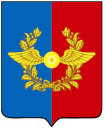 Российская ФедерацияД У М АСреднинского городского поселения Усольского муниципального районаИркутской областиПятого созыва РЕШЕНИЕ                                     От 26 марта 2024 г.                                                                                               № 54р.п. СреднийО внесении изменений в решение Думы городского поселения Среднинского муниципального образования от 27 декабря 2023 года № 47 «О бюджете Среднинского городского поселения Усольского муниципального района Иркутской области на 2024 год и плановый период 2025 и 2026 годы»В соответствии с Бюджетным кодексом Российской Федерации, Федеральным законом от 06 октября 2003 года № 131-ФЗ «Об общих принципах организации местного самоуправления в Российской Федерации», решением Думы Среднинского городского поселения Усольского муниципального района Иркутской области от 30 июня 2022 года № 190 «Об утверждении Положения о бюджетном процессе в Среднинском городском поселении Усольского муниципального района Иркутской области» (в редакции от 31 января 2024 года № 49), руководствуясь статьями 44, 58, 64 Устава Среднинского муниципального образования, Порядком формирования и использования бюджетных ассигнований Дорожного фонда Среднинского муниципального образования, принятым решением Думы от 25 декабря 2013 года № 59 (в ред. от 28 апреля 2021 года № 142), Дума Среднинского городского поселения Усольского муниципального района Иркутской области Р Е Ш И Л А:Внести в решение Думы Среднинского городского поселения Усольского муниципального района Иркутской области от 27 декабря 2023 года № 47 «О бюджете Среднинского городского поселения Усольского муниципального района Иркутской области на 2023 год и плановый период 2024 и 2025 годы» следующие изменения:В статье 1: Подпункт 1.2. пункта 1 изложить в следующей редакции:«1.2. Общий объем расходов в сумме 111 411,56 тыс. рублей».Подпункт 1.3. пункта 1 изложить в следующей редакции: «1.3. размер дефицита 8 008,70 тыс. рублей, что составляет 21,76 % от общего объема доходов бюджета, без учета утвержденного объема безвозмездных поступлений, в том числе за счет изменения остатков средств на счетах по учету средств бюджета Среднинского городского поселения Усольского муниципального района Иркутской области в сумме 8 008,71 тыс. рублей». Подпункт 2.1. пункта 2 изложить в следующей редакции: «2.1. прогнозируемый общий объем доходов бюджета на 2025 год в сумме 41 713,38 тыс. рублей, из них объем межбюджетных трансфертов, получаемых из других бюджетов бюджетной системы Российской Федерации, в сумме 2 503,60 тыс. рублей»; Подпункт 2.2. пункта 2 изложить в следующей редакции: «2.2. прогнозируемый общий объем доходов бюджета на 2026 год в сумме 44 330,66 тыс. рублей, из них объем межбюджетных трансфертов, получаемых из других бюджетов бюджетной системы Российской Федерации, в сумме 2 559,80 тыс. рублей»;Подпункт 2.3. пункта 2 изложить в следующей редакции: «2.3. общий объем расходов бюджета на 2025 год в сумме 41 713,38 тыс. рублей, в том числе условно утвержденные расходы в сумме 980,24 тыс. рублей»;Подпункт 2.4. пункта 2 изложить в следующей редакции: «2.4. общий объем расходов бюджета на 2026 год в сумме 44 330,66 тыс. рублей, в том числе условно утвержденные расходы в сумме 2 088,54 тыс. рублей». Статью 9 изложить в следующей редакции:«Статья 9. Утвердить объем бюджетных ассигнований дорожного фонда Среднинского городского поселения Усольского муниципального района Иркутской области:на 2024 год в размере 3 055,50 тыс. рублей; на 2025 год в размере 2 991,53 тыс. рублей; на 2026 год в размере 3 025,83 тыс. рублей. Статью 13 изложить в следующей редакции:«Статья 13.Утвердить верхний предел внутреннего муниципального долга:по состоянию на 1 января 2025 года в размере 0,00 тыс. рублей, в том числе верхний предел долга по муниципальным гарантиям – 0,00 тыс. рублей;по состоянию на 1 января 2026 года в размере 0,00 тыс. рублей, в том числе верхний предел долга по муниципальным гарантиям – 0,00 тыс. рублей.по состоянию на 1 января 2027 года в размере 0,00 тыс. рублей, в том числе верхний предел долга по муниципальным гарантиям – 0,00 тыс. рублей.Приложения 14,15 к решению Думы Среднинского городского поселения Усольского муниципального района Иркутской области от 27 декабря 2023 года № 47 исключить.Приложения 2, 3, 4, 5, 6, 7, 8, 9, 10, 11, 12, 13 к решению Думы Среднинского городского поселения Усольского муниципального района Иркутской области от 27 декабря 2023 года № 47 изложить в новой прилагаемой редакции. Опубликовать настоящее Решение в газете «Информационный бюллетень Среднинского муниципального образования» и разместить в сетевом издании «Официальный сайт городского поселения Среднинского муниципального образования» в информационно-телекоммуникационной сети Интернет (http: srednyadm.ru). Настоящее решение вступает в силу после дня его официального опубликования в средствах массовой информации. Контроль за исполнением решения возложить на председателя Думы Среднинского городского поселения Усольского муниципального района Иркутской области Спивакову Л.В.Председатель Думы Среднинского городского поселения Усольского муниципального района Иркутской области	                                   Л.В. СпиваковаГлава Среднинского городского поселения                                                        Усольского муниципального районаИркутской области                                                                                    М.А. СемёноваИСПОЛНИТЕЛЬ:Исполнитель по договору ГПХ              _________________ Е.А. ЛогошСОГЛАСОВАНО:Главный специалист по юридическим вопросам и нотариальным действиям                   _________________ А.В. ШегнагаевЗаместитель главы Среднинского городского поселения Усольского муниципального района   _________________ Е.В. Афанасьева              РАССЫЛКА:1 экз. – в дело;2 экз. – печать;3 экз. – в регистр;3 экз. – бухгалтерию;4 экз. – в прокуратуру;5 экз. – КСП;6 экз. – в Думу.Электронная версия правового акта и приложений к нему соответствует бумажному носителю.Прогнозируемые доходы на плановый период 2025 и 2026 годовбюджета Среднинского городского поселения Усольского муниципального района Иркутской областиГлава Среднинского городского поселения                                                        Усольского муниципального районаИркутской области                                                                                    М.А. СемёноваРаспределение бюджетных ассигнований по разделам и подразделам классификации расходов бюджетов на 2024 годГлава Среднинского городского поселения                                                        Усольского муниципального районаИркутской области                                                                                    М.А. СемёноваРаспределение бюджетных ассигнований по разделам и подразделам классификации расходов бюджетов на 2025 год и 2026 годГлава Среднинского городского поселения                                                        Усольского муниципального районаИркутской области                                                                                    М.А. СемёноваРаспределение бюджетных ассигнований по разделам, подразделам, целевым статьям (государственным (муниципальным) программам и непрограммным направлениям деятельности), группам (группам и подгруппам) видов расходов и (или) по целевым статьям (государственным (муниципальным) программам и непрограммным направлениям деятельности), группам (группам и подгруппам) видов расходов классификации расходов бюджетов Среднинского городского поселения Усольского муниципального района Иркутской области на 2024 годГлава Среднинского городского поселения                                                        Усольского муниципального районаИркутской области                                                                                    М.А. СемёноваРаспределение бюджетных ассигнований по разделам, подразделам, целевым статьям (государственным (муниципальным) программам и непрограммным направлениям деятельности), группам (группам и подгруппам) видов расходов и (или) по целевым статьям (государственным (муниципальным) программам и непрограммным направлениям деятельности), группам (группам и подгруппам) видов расходов классификации расходов бюджетов Среднинского городского поселения Усольского муниципального района Иркутской области на 2024 годГлава Среднинского городского поселения                                                        Усольского муниципального районаИркутской области                                                                                    М.А. СемёноваВЕДОМСТВЕННАЯ СТРУКТУРА РАСХОДОВ БЮДЖЕТА СРЕДНИНСКОГО ГОРОДСКОГО ПОСЕЛЕНИЯ УСОЛЬСКОГО МУНИЦИПАЛЬНОГО РАЙОНА ИРКУТСКОЙ ОБЛАСТИ НА 2024 ГОД (ПО ГЛАВНЫМ РАСПОРЯДИТЕЛЯМ СРЕДСТВ БЮДЖЕТА СРЕДНИНСКОГО ГОРОДСКОГО ПОСЕЛЕНИЯ УСОЛЬСКОГО МУНИЦИПАЛЬНОГО РАЙОНА ИРКУТСКОЙ ОБЛАСТИ, РАЗДЕЛАМ, ПОДРАЗДЕЛАМ, ЦЕЛЕВЫМ СТАТЬЯМ (МУНИЦИПАЛЬНЫМ ПРОГРАММАМ И НЕПРОГРАММНЫМ НАПРАВЛЕНИЯМ ДЕЯТЕЛЬНОСТИ), ГРУППАМ ВИДОВ РАСХОДОВ КЛАССИФИКАЦИИ РАСХОДОВ БЮДЖЕТА СРЕДНИНСКОГО ГОРОДСКОГО ПОСЕЛЕНИЯ УСОЛЬСКОГО МУНИЦИПАЛЬНОГО РАЙОНА ИРКУТСКОЙ ОБЛАСТИ)Глава Среднинского городского поселения                                                        Усольского муниципального районаИркутской области                                                                                    М.А. СемёноваВЕДОМСТВЕННАЯ СТРУКТУРА РАСХОДОВ БЮДЖЕТА СРЕДНИНСКОГО ГОРОДСКОГО ПОСЕЛЕНИЯ УСОЛЬСКОГО МУНИЦИПАЛЬНОГО РАЙОНА ИРКУТСКОЙ ОБЛАСТИ НА 2025-2026 ГОДЫ (ПО ГЛАВНЫМ РАСПОРЯДИТЕЛЯМ СРЕДСТВ БЮДЖЕТА СРЕДНИНСКОГО ГОРОДСКОГО ПОСЕЛЕНИЯ УСОЛЬСКОГО МУНИЦИПАЛЬНОГО РАЙОНА ИРКУТСКОЙ ОБЛАСТИ, РАЗДЕЛАМ, ПОДРАЗДЕЛАМ, ЦЕЛЕВЫМ СТАТЬЯМ (МУНИЦИПАЛЬНЫМ ПРОГРАММАМ И НЕПРОГРАММНЫМ НАПРАВЛЕНИЯМ ДЕЯТЕЛЬНОСТИ), ГРУППАМ ВИДОВ РАСХОДОВ КЛАССИФИКАЦИИ РАСХОДОВ БЮДЖЕТА СРЕДНИНСКОГО ГОРОДСКОГО ПОСЕЛЕНИЯ УСОЛЬСКОГО МУНИЦИПАЛЬНОГО РАЙОНА ИРКУТСКОЙ ОБЛАСТИ)Глава Среднинского городского поселения                                                        Усольского муниципального районаИркутской области                                                                                    М.А. СемёноваРаспределение бюджетных ассигнований на реализацию муниципальных программ по разделам, подразделам, целевым статьям расходов бюджета Среднинского городского поселения Усольского муниципального района Иркутской области на 2024 год Глава Среднинского городского поселения                                                        Усольского муниципального районаИркутской области                                                                                    М.А. СемёноваРаспределение бюджетных ассигнований на реализацию муниципальных программ по разделам, подразделам, целевым статьям расходов бюджета Среднинского городского поселения Усольского муниципального района Иркутской области на 2025-2026 годыГлава Среднинского городского поселения                                                        Усольского муниципального районаИркутской области                                                                                    М.А. СемёноваИсточники внутреннего финансирования дефицита бюджета Среднинского городского поселения Усольского муниципального района Иркутской области на 2024 годГлава Среднинского городского поселения                                                        Усольского муниципального районаИркутской области                                                                                    М.А. СемёноваИсточники внутреннего финансирования дефицита бюджета  Среднинского городского поселения Усольского муниципального района Иркутской области на 2025-2026 годыГлава Среднинского городского поселения                                                        Усольского муниципального районаИркутской области                                                                                    М.А. СемёноваПРОГРАММА МУНИЦИПАЛЬНЫХ ВНУТРЕННИХ ЗАИМСТВОВАНИЙ СРЕДНИНСКОГО ГОРОДСКОГО ПОСЕЛЕНИЯ УСОЛЬСКОГО МУНИЦИПАЛЬНОГО РАЙОНА ИРКУТСКОЙ ОБЛАСТИ НА 2024 ГОД И НА ПЛАНОВЫЙ ПЕРИОД 2025 И 2026 ГОДОВГлава Среднинского городского поселения                                                        Усольского муниципального районаИркутской области                                                                                    М.А. СемёноваИнформация по долговым обязательствам Среднинского городского поселения Усольского муниципального района Иркутской области на 2024 год(тыс. рублей)Глава Среднинского городского поселения                                                        Усольского муниципального районаИркутской области                                                                       М.А. СемёноваИнформация по долговым обязательствам Среднинского городского поселения Усольского муниципального района Иркутской области на плановый период 2025 года(тыс. рублей)Глава Среднинского городского поселения                                                        Усольского муниципального районаИркутской области                                                                       М.А. СемёноваИнформация по долговым обязательствам Среднинского городского поселения Усольского муниципального района Иркутской области на плановый период 2026 года(тыс. рублей)Глава Среднинского городского поселения                                                        Усольского муниципального районаИркутской области                                                                       М.А. СемёноваПриложение 2УТВЕРЖДЕНОРешением Думы Среднинскогогородского поселения Усольского муниципального района  Иркутской областиот _________ № тыс.руб.Наименование Код бюджетной классификацииКод бюджетной классификацииПлановые назначения на 2025 г.Плановые назначения на 2026 г.Наименование главного администратора доходов доходов бюджетаПлановые назначения на 2025 г.Плановые назначения на 2026 г.НАЛОГОВЫЕ И НЕНАЛОГОВЫЕ ДОХОДЫ 1821000000000000000039 209,7841 770,86НАЛОГИ НА ПРИБЫЛЬ, ДОХОДЫ 1821010000000000000037 694,6340 218,72Налог на доходы физических лиц1821010200001000011037 694,6340 218,72Налог на доходы физических лиц с доходов, источником которых является налоговый агент, за исключением доходов, в отношении которых исчисление и уплата налога осуществляется в соответствии со статьями 227,227(1) и 228 Налогового кодекса Российской Федерации1821010201001000011037 641,0640 163,01Налог на доходы физических лиц с доходов, полученных физическими лицами в соответствии со статьей 228 Налогового кодекса Российской Федерации1821010203001000011053,5155,65Налог на доходы физических лиц в виде фиксированных авансовых платежей с доходов, полученных физическими лицами, являющимися иностранными гражданами, осуществляющими трудовую деятельность по найму на основании патента в соответствии со статьей 227,1 Налогового кодекса Российской Федерации1821010400100001100,060,06НАЛОГИ НА ТОВАРЫ (РАБОТЫ, УСЛУГИ), РЕАЛИЗУЕМЫЕ НА ТЕРРИТОРИИ РОССИЙСКОЙ ФЕДЕРАЦИИ182103000000000000001 063,701 100,60Акцизы по подакцизным товарам (продукции), производимым на территории Российской Федерации182103020000100001101 063,701 100,60Доходы от уплаты акцизов на дизельное топливо, подлежащие распределению между бюджетами субъектов Российской Федерации и местными бюджетами с учетом установленных дифференцированных нормативов отчислений в местные бюджеты18210302230010000110553,40573,30Доходы от уплаты акцизов на моторные масла для дизельных и (или) карбюраторных (инжекторных) двигателей, подлежащие распределению между бюджетами субъектов Российской Федерации и местными бюджетами с учетом установленных дифференцированных нормативов отчислений в местные бюджеты182103022400100001102,903,00Доходы от уплаты акцизов на автомобильный бензин, подлежащие распределению между бюджетами субъектов Российской Федерации и местными бюджетами с учетом установленных дифференцированных нормативов отчислений в местные бюджеты18210302250010000110576,20597,10Доходы от уплаты акцизов на прямогонный бензин, подлежащие распределению между бюджетами субъектов Российской Федерации и местными бюджетами с учетом установленных дифференцированных нормативов отчислений в местные бюджеты18210302260010000110-68,80-72,80НАЛОГИ НА СОВОКУПНЬЙ ДОХОД 182105000000000000002,012,10Единый сельскохозяйственный налог182105030000100001102,012,10Единый сельскохозяйственный налог182105030100100001102,012,10Единый сельскохозяйственный налог (сумма платежа (перерасчеты, недоимка и задолженность по соответствующему платежу, в том числе по отмененному)182105030100110001102,012,10НАЛОГИ НА ИМУЩЕСТВО 18210600000000000000237,98237,98Налог на имущество физических лиц1821060100000000000030,3230,32Налог на имущество физических лиц, взимаемый по ставкам, применяемым к объектам налогообложения, расположенным в границах городских поселений 1821060103013000011030,3230,32Земельный налог18210606000000000000207,66207,66Земельный налог с организаций, обладающих земельным участком, расположенным в границах городских поселений18210606033130000110130,50130,50Земельный налог с физических лиц, обладающих земельным участком, расположенным в границах городских поселений 1821060604313000011077,1677,16ГОСУДАРСТВЕННАЯ ПОШЛИНА 9011080000000000000010,0010,00Государственная пошлина за совершение нотариальных действий должностными лицами органов местного самоуправления, уполномоченными в соответствии с законодательными актами Российской Федерации на совершение нотариальных действий 9011080402001000011010,0010,00ДОХОДЫ ОТ ИСПОЛЬЗОВАНИЯ ИМУЩЕСТВА, НАХОДЯЩЕГОСЯ В ГОСУДАРСТВЕННОЙ И МУНИЦИПАЛЬНОЙ СОБСТВЕННОСТИ 90111100000000000000201,46201,46Доходы от сдачи в аренду имущества, составляющего казну городских поселений (за исключением земельных участков)90111105075131000120201,46201,46БЕЗВОЗМЕЗДНЫЕ ПОСТУПЛЕНИЯ 901200000000000000002 503,602 559,80БЕЗВОЗМЕЗДНЫЕ ПОСТУПЛЕНИЯ ОТ ДРУГИХ БЮДЖЕТОВ БЮДЖЕТНОЙ СИСТЕМЫ РОССИЙСКОЙФ ФЕДЕРАЦИИ901202000000000000002 503,602 559,80Субсидии бюджетам бюджетной системы Российской Федерации (межбюджетные субсидии)901202020000000001501 923,101 923,10Прочие субсидии бюджетам городских поселений (реализация мероприятий перечня проектов народных инициатив)901202029991300001511 923,101 923,10Субвенции бюджетам бюджетной системы Российской Федерации  90120203000000000000580,50636,70Субвенции бюджетам городских поселений на выполнение передаваемых полномочий субъектов Российской Федерации901202300241300001500,700,70Субвенции бюджетам городских поселений на осуществление первичного воинского учета органами местного самоуправления поселений муниципальных и городских округов90120235118130000150579,80636,00ИТОГО ДОХОДОВ:41 713,3844 330,66Приложение 3УТВЕРЖДЕНОРешением Думы Среднинскогогородского поселения Усольского муниципального района  Иркутской областиот _________ № (тыс. руб.)Функциональная статьяФункциональная статьяФункциональная статьяФункциональная статьяФункциональная статьяРзПрСуммаОБЩЕГОСУДАРСТВЕННЫЕ ВОПРОСЫОБЩЕГОСУДАРСТВЕННЫЕ ВОПРОСЫОБЩЕГОСУДАРСТВЕННЫЕ ВОПРОСЫОБЩЕГОСУДАРСТВЕННЫЕ ВОПРОСЫОБЩЕГОСУДАРСТВЕННЫЕ ВОПРОСЫ010020 651,28Функционирование высшего должностного лица субъекта Российской Федерации и муниципального образованияФункционирование высшего должностного лица субъекта Российской Федерации и муниципального образованияФункционирование высшего должностного лица субъекта Российской Федерации и муниципального образованияФункционирование высшего должностного лица субъекта Российской Федерации и муниципального образованияФункционирование высшего должностного лица субъекта Российской Федерации и муниципального образования01022 655,19Функционирование Правительства Российской Федерации, высших исполнительных органов государственной власти субъектов Российской Федерации, местных администрацийФункционирование Правительства Российской Федерации, высших исполнительных органов государственной власти субъектов Российской Федерации, местных администрацийФункционирование Правительства Российской Федерации, высших исполнительных органов государственной власти субъектов Российской Федерации, местных администрацийФункционирование Правительства Российской Федерации, высших исполнительных органов государственной власти субъектов Российской Федерации, местных администрацийФункционирование Правительства Российской Федерации, высших исполнительных органов государственной власти субъектов Российской Федерации, местных администраций010417 775,39Резервные фондыРезервные фондыРезервные фондыРезервные фондыРезервные фонды0111200,00Другие общегосударственные вопросы Другие общегосударственные вопросы Другие общегосударственные вопросы Другие общегосударственные вопросы Другие общегосударственные вопросы 011320,70НАЦИОНАЛЬНАЯ ОБОРОНАНАЦИОНАЛЬНАЯ ОБОРОНАНАЦИОНАЛЬНАЯ ОБОРОНАНАЦИОНАЛЬНАЯ ОБОРОНАНАЦИОНАЛЬНАЯ ОБОРОНА0200524,60Мобилизационная и вневойсковая подготовкаМобилизационная и вневойсковая подготовкаМобилизационная и вневойсковая подготовкаМобилизационная и вневойсковая подготовкаМобилизационная и вневойсковая подготовка0203524,60НАЦИОНАЛЬНАЯ БЕЗОПАСНОСТЬ И ПРАВООХРАНИТЕЛЬНАЯ ДЕЯТЕЛЬНОСТЬНАЦИОНАЛЬНАЯ БЕЗОПАСНОСТЬ И ПРАВООХРАНИТЕЛЬНАЯ ДЕЯТЕЛЬНОСТЬНАЦИОНАЛЬНАЯ БЕЗОПАСНОСТЬ И ПРАВООХРАНИТЕЛЬНАЯ ДЕЯТЕЛЬНОСТЬНАЦИОНАЛЬНАЯ БЕЗОПАСНОСТЬ И ПРАВООХРАНИТЕЛЬНАЯ ДЕЯТЕЛЬНОСТЬНАЦИОНАЛЬНАЯ БЕЗОПАСНОСТЬ И ПРАВООХРАНИТЕЛЬНАЯ ДЕЯТЕЛЬНОСТЬ0300374,58Защита населения и территории от чрезвычайных ситуаций природного и техногенного характера, пожарная безопасностьЗащита населения и территории от чрезвычайных ситуаций природного и техногенного характера, пожарная безопасностьЗащита населения и территории от чрезвычайных ситуаций природного и техногенного характера, пожарная безопасностьЗащита населения и территории от чрезвычайных ситуаций природного и техногенного характера, пожарная безопасностьЗащита населения и территории от чрезвычайных ситуаций природного и техногенного характера, пожарная безопасность0310374,58НАЦИОНАЛЬНАЯ ЭКОНОМИКАНАЦИОНАЛЬНАЯ ЭКОНОМИКАНАЦИОНАЛЬНАЯ ЭКОНОМИКАНАЦИОНАЛЬНАЯ ЭКОНОМИКАНАЦИОНАЛЬНАЯ ЭКОНОМИКА04003 195,50Общеэкономические вопросыОбщеэкономические вопросыОбщеэкономические вопросыОбщеэкономические вопросыОбщеэкономические вопросы0401140,00Дорожное хозяйство (дорожные фонды)Дорожное хозяйство (дорожные фонды)Дорожное хозяйство (дорожные фонды)Дорожное хозяйство (дорожные фонды)Дорожное хозяйство (дорожные фонды)04093 055,50ЖИЛИЩНО-КОММУНАЛЬНОЕ ХОЗЯЙСТВОЖИЛИЩНО-КОММУНАЛЬНОЕ ХОЗЯЙСТВОЖИЛИЩНО-КОММУНАЛЬНОЕ ХОЗЯЙСТВОЖИЛИЩНО-КОММУНАЛЬНОЕ ХОЗЯЙСТВОЖИЛИЩНО-КОММУНАЛЬНОЕ ХОЗЯЙСТВО05003 782,24БлагоустройствоБлагоустройствоБлагоустройствоБлагоустройствоБлагоустройство05033 782,24ОБРАЗОВАНИЕОБРАЗОВАНИЕОБРАЗОВАНИЕОБРАЗОВАНИЕОБРАЗОВАНИЕ070020,00Профессиональная подготовка, переподготовка и повышение квалификацииПрофессиональная подготовка, переподготовка и повышение квалификацииПрофессиональная подготовка, переподготовка и повышение квалификацииПрофессиональная подготовка, переподготовка и повышение квалификацииПрофессиональная подготовка, переподготовка и повышение квалификации070520,00Культура, кинематографияКультура, кинематографияКультура, кинематографияКультура, кинематографияКультура, кинематография080082 246,76КультураКультураКультураКультураКультура080182 246,76СОЦИАЛЬНАЯ ПОЛИТИКАСОЦИАЛЬНАЯ ПОЛИТИКАСОЦИАЛЬНАЯ ПОЛИТИКАСОЦИАЛЬНАЯ ПОЛИТИКАСОЦИАЛЬНАЯ ПОЛИТИКА1000299,03Пенсионное обеспечение Пенсионное обеспечение Пенсионное обеспечение Пенсионное обеспечение Пенсионное обеспечение 1001194,03Другие вопросы в области социальной политикиДругие вопросы в области социальной политикиДругие вопросы в области социальной политикиДругие вопросы в области социальной политикиДругие вопросы в области социальной политики1006105,00МЕЖБЮДЖЕТНЫЕ ТРАНСФЕРТЫ ОБЩЕГО ХАРАКТЕРА БЮДЖЕТАМ БЮДЖЕТНОЙ СИСТЕМЫ РОССИЙСКОЙ ФЕДЕРАЦИИМЕЖБЮДЖЕТНЫЕ ТРАНСФЕРТЫ ОБЩЕГО ХАРАКТЕРА БЮДЖЕТАМ БЮДЖЕТНОЙ СИСТЕМЫ РОССИЙСКОЙ ФЕДЕРАЦИИМЕЖБЮДЖЕТНЫЕ ТРАНСФЕРТЫ ОБЩЕГО ХАРАКТЕРА БЮДЖЕТАМ БЮДЖЕТНОЙ СИСТЕМЫ РОССИЙСКОЙ ФЕДЕРАЦИИМЕЖБЮДЖЕТНЫЕ ТРАНСФЕРТЫ ОБЩЕГО ХАРАКТЕРА БЮДЖЕТАМ БЮДЖЕТНОЙ СИСТЕМЫ РОССИЙСКОЙ ФЕДЕРАЦИИМЕЖБЮДЖЕТНЫЕ ТРАНСФЕРТЫ ОБЩЕГО ХАРАКТЕРА БЮДЖЕТАМ БЮДЖЕТНОЙ СИСТЕМЫ РОССИЙСКОЙ ФЕДЕРАЦИИ1400317,57Прочие межбюджетные трансферты общего характераПрочие межбюджетные трансферты общего характераПрочие межбюджетные трансферты общего характераПрочие межбюджетные трансферты общего характераПрочие межбюджетные трансферты общего характера1403317,57ИТОГО РАСХОДОВИТОГО РАСХОДОВИТОГО РАСХОДОВИТОГО РАСХОДОВИТОГО РАСХОДОВ111 411,56Приложение 4УТВЕРЖДЕНОРешением Думы Среднинскогогородского поселения Усольского муниципального района  Иркутской областиот _________ № (тыс. руб.)Функциональная статьяФункциональная статьяФункциональная статьяФункциональная статьяФункциональная статьяРзПр2025 год2026 годОБЩЕГОСУДАРСТВЕННЫЕ ВОПРОСЫОБЩЕГОСУДАРСТВЕННЫЕ ВОПРОСЫОБЩЕГОСУДАРСТВЕННЫЕ ВОПРОСЫОБЩЕГОСУДАРСТВЕННЫЕ ВОПРОСЫОБЩЕГОСУДАРСТВЕННЫЕ ВОПРОСЫ010020988,2620932,67Функционирование высшего должностного лица субъекта Российской Федерации и муниципального образованияФункционирование высшего должностного лица субъекта Российской Федерации и муниципального образованияФункционирование высшего должностного лица субъекта Российской Федерации и муниципального образованияФункционирование высшего должностного лица субъекта Российской Федерации и муниципального образованияФункционирование высшего должностного лица субъекта Российской Федерации и муниципального образования01022617,322617,32Функционирование Правительства Российской Федерации, высших исполнительных органов государственной власти субъектов Российской Федерации, местных администрацийФункционирование Правительства Российской Федерации, высших исполнительных органов государственной власти субъектов Российской Федерации, местных администрацийФункционирование Правительства Российской Федерации, высших исполнительных органов государственной власти субъектов Российской Федерации, местных администрацийФункционирование Правительства Российской Федерации, высших исполнительных органов государственной власти субъектов Российской Федерации, местных администрацийФункционирование Правительства Российской Федерации, высших исполнительных органов государственной власти субъектов Российской Федерации, местных администраций010418000,2417944,65Резервные фондыРезервные фондыРезервные фондыРезервные фондыРезервные фонды0111200,00200,00Другие общегосударственные вопросы Другие общегосударственные вопросы Другие общегосударственные вопросы Другие общегосударственные вопросы Другие общегосударственные вопросы 0113170,70170,70НАЦИОНАЛЬНАЯ ОБОРОНАНАЦИОНАЛЬНАЯ ОБОРОНАНАЦИОНАЛЬНАЯ ОБОРОНАНАЦИОНАЛЬНАЯ ОБОРОНАНАЦИОНАЛЬНАЯ ОБОРОНА0200579,80636,00Мобилизационная и вневойсковая подготовкаМобилизационная и вневойсковая подготовкаМобилизационная и вневойсковая подготовкаМобилизационная и вневойсковая подготовкаМобилизационная и вневойсковая подготовка0203579,80636,00НАЦИОНАЛЬНАЯ БЕЗОПАСНОСТЬ И ПРАВООХРАНИТЕЛЬНАЯ ДЕЯТЕЛЬНОСТЬНАЦИОНАЛЬНАЯ БЕЗОПАСНОСТЬ И ПРАВООХРАНИТЕЛЬНАЯ ДЕЯТЕЛЬНОСТЬНАЦИОНАЛЬНАЯ БЕЗОПАСНОСТЬ И ПРАВООХРАНИТЕЛЬНАЯ ДЕЯТЕЛЬНОСТЬНАЦИОНАЛЬНАЯ БЕЗОПАСНОСТЬ И ПРАВООХРАНИТЕЛЬНАЯ ДЕЯТЕЛЬНОСТЬНАЦИОНАЛЬНАЯ БЕЗОПАСНОСТЬ И ПРАВООХРАНИТЕЛЬНАЯ ДЕЯТЕЛЬНОСТЬ0300176,84176,84Защита населения и территории от чрезвычайных ситуаций природного и техногенного характера, пожарная безопасностьЗащита населения и территории от чрезвычайных ситуаций природного и техногенного характера, пожарная безопасностьЗащита населения и территории от чрезвычайных ситуаций природного и техногенного характера, пожарная безопасностьЗащита населения и территории от чрезвычайных ситуаций природного и техногенного характера, пожарная безопасностьЗащита населения и территории от чрезвычайных ситуаций природного и техногенного характера, пожарная безопасность0310176,84176,84НАЦИОНАЛЬНАЯ ЭКОНОМИКАНАЦИОНАЛЬНАЯ ЭКОНОМИКАНАЦИОНАЛЬНАЯ ЭКОНОМИКАНАЦИОНАЛЬНАЯ ЭКОНОМИКАНАЦИОНАЛЬНАЯ ЭКОНОМИКА04003131,533165,83Общеэкономические вопросыОбщеэкономические вопросыОбщеэкономические вопросыОбщеэкономические вопросыОбщеэкономические вопросы0401140,00140,00Дорожное хозяйство (дорожные фонды)Дорожное хозяйство (дорожные фонды)Дорожное хозяйство (дорожные фонды)Дорожное хозяйство (дорожные фонды)Дорожное хозяйство (дорожные фонды)04092991,533025,83ЖИЛИЩНО-КОММУНАЛЬНОЕ ХОЗЯЙСТВОЖИЛИЩНО-КОММУНАЛЬНОЕ ХОЗЯЙСТВОЖИЛИЩНО-КОММУНАЛЬНОЕ ХОЗЯЙСТВОЖИЛИЩНО-КОММУНАЛЬНОЕ ХОЗЯЙСТВОЖИЛИЩНО-КОММУНАЛЬНОЕ ХОЗЯЙСТВО05007579,669371,30БлагоустройствоБлагоустройствоБлагоустройствоБлагоустройствоБлагоустройство05037579,669371,30ОБРАЗОВАНИЕОБРАЗОВАНИЕОБРАЗОВАНИЕОБРАЗОВАНИЕОБРАЗОВАНИЕ0700120,00120,00Профессиональная подготовка, переподготовка и повышение квалификацииПрофессиональная подготовка, переподготовка и повышение квалификацииПрофессиональная подготовка, переподготовка и повышение квалификацииПрофессиональная подготовка, переподготовка и повышение квалификацииПрофессиональная подготовка, переподготовка и повышение квалификации0705120,00120,00Культура, кинематографияКультура, кинематографияКультура, кинематографияКультура, кинематографияКультура, кинематография08007543,627543,62КультураКультураКультураКультураКультура08017543,627543,62СОЦИАЛЬНАЯ ПОЛИТИКАСОЦИАЛЬНАЯ ПОЛИТИКАСОЦИАЛЬНАЯ ПОЛИТИКАСОЦИАЛЬНАЯ ПОЛИТИКАСОЦИАЛЬНАЯ ПОЛИТИКА1000295,86295,86Пенсионное обеспечение Пенсионное обеспечение Пенсионное обеспечение Пенсионное обеспечение Пенсионное обеспечение 1001182,86182,86Другие вопросы в области социальной политикиДругие вопросы в области социальной политикиДругие вопросы в области социальной политикиДругие вопросы в области социальной политикиДругие вопросы в области социальной политики1006113,00113,00МЕЖБЮДЖЕТНЫЕ ТРАНСФЕРТЫ ОБЩЕГО ХАРАКТЕРА БЮДЖЕТАМ БЮДЖЕТНОЙ СИСТЕМЫ РОССИЙСКОЙ ФЕДЕРАЦИИМЕЖБЮДЖЕТНЫЕ ТРАНСФЕРТЫ ОБЩЕГО ХАРАКТЕРА БЮДЖЕТАМ БЮДЖЕТНОЙ СИСТЕМЫ РОССИЙСКОЙ ФЕДЕРАЦИИМЕЖБЮДЖЕТНЫЕ ТРАНСФЕРТЫ ОБЩЕГО ХАРАКТЕРА БЮДЖЕТАМ БЮДЖЕТНОЙ СИСТЕМЫ РОССИЙСКОЙ ФЕДЕРАЦИИМЕЖБЮДЖЕТНЫЕ ТРАНСФЕРТЫ ОБЩЕГО ХАРАКТЕРА БЮДЖЕТАМ БЮДЖЕТНОЙ СИСТЕМЫ РОССИЙСКОЙ ФЕДЕРАЦИИМЕЖБЮДЖЕТНЫЕ ТРАНСФЕРТЫ ОБЩЕГО ХАРАКТЕРА БЮДЖЕТАМ БЮДЖЕТНОЙ СИСТЕМЫ РОССИЙСКОЙ ФЕДЕРАЦИИ1400317,570,00Прочие межбюджетные трансферты общего характераПрочие межбюджетные трансферты общего характераПрочие межбюджетные трансферты общего характераПрочие межбюджетные трансферты общего характераПрочие межбюджетные трансферты общего характера1403317,570,00ИТОГО РАСХОДОВИТОГО РАСХОДОВИТОГО РАСХОДОВИТОГО РАСХОДОВИТОГО РАСХОДОВ40733,1442242,11Приложение 5УТВЕРЖДЕНОРешением Думы Среднинскогогородского поселения Усольского муниципального района  Иркутской областиот _________ № тыс.руб.тыс.руб.тыс.руб.тыс.руб.тыс.руб.Наименование показателяНаименование показателяК  О  Д  Ы   классификации расходов бюджетовК  О  Д  Ы   классификации расходов бюджетовК  О  Д  Ы   классификации расходов бюджетовК  О  Д  Ы   классификации расходов бюджетовК  О  Д  Ы   классификации расходов бюджетовК  О  Д  Ы   классификации расходов бюджетовК  О  Д  Ы   классификации расходов бюджетовК  О  Д  Ы   классификации расходов бюджетовК  О  Д  Ы   классификации расходов бюджетовК  О  Д  Ы   классификации расходов бюджетовПлановые назначения на 2024 годПлановые назначения на 2024 годНаименование показателяНаименование показателяглавный распорядительглавный распорядительразделразделподразделцелевая статьяцелевая статьяцелевая статьявид расходавид расходаПлановые назначения на 2024 годПлановые назначения на 2024 год11223345556677Всего расходов Всего расходов 901901111 411,56111 411,56Общегосударственные вопросыОбщегосударственные вопросы901901010120 651,2820 651,28Функционирование высшего должностного лица субъекта Российской Федерации и муниципального образованияФункционирование высшего должностного лица субъекта Российской Федерации и муниципального образования9019010101022 655,192 655,19Муниципальная программа «Устойчивое развитие экономической базы Среднинского городского поселения Усольского муниципального района Иркутской области на 2020-2026 годы»Муниципальная программа «Устойчивое развитие экономической базы Среднинского городского поселения Усольского муниципального района Иркутской области на 2020-2026 годы»9019010101027000000000700000000070000000002 655,192 655,19Подпрограмма «Обеспечение деятельности главы Среднинского городского поселения Усольского муниципального района Иркутской области на 2020-2026 годы»Подпрограмма «Обеспечение деятельности главы Среднинского городского поселения Усольского муниципального района Иркутской области на 2020-2026 годы»9019010101027010000000701000000070100000002 655,192 655,19Расходы на выплаты персоналу в целях обеспечения выполнения функций государственными (муниципальными) органами, казенными учреждениями, органами управления государственными внебюджетными фондамиРасходы на выплаты персоналу в целях обеспечения выполнения функций государственными (муниципальными) органами, казенными учреждениями, органами управления государственными внебюджетными фондами9019010101027010000210701000021070100002101001002 655,192 655,19Расходы на выплаты персоналу государственных (муниципальных) органовРасходы на выплаты персоналу государственных (муниципальных) органов9019010101027010000210701000021070100002101201202 655,192 655,19Функционирование Правительства Российской Федерации, высших исполнительных органов государственной власти субъектов Российской Федерации, местных администрацийФункционирование Правительства Российской Федерации, высших исполнительных органов государственной власти субъектов Российской Федерации, местных администраций90190101010417 775,3917 775,39Муниципальная программа «Устойчивое развитие экономической базы Среднинского городского поселения Усольского муниципального района Иркутской области на 2020-2026 годы»Муниципальная программа «Устойчивое развитие экономической базы Среднинского городского поселения Усольского муниципального района Иркутской области на 2020-2026 годы»90190101010470200000007020000000702000000017 775,3917 775,39Подпрограмма «Обеспечение деятельности администрации Среднинского городского поселения Усольского муниципального района Иркутской области на 2020-2026 годы»Подпрограмма «Обеспечение деятельности администрации Среднинского городского поселения Усольского муниципального района Иркутской области на 2020-2026 годы»90190101010470200000007020000000702000000017 775,3917 775,39Расходы на выплаты персоналу в целях обеспечения выполнения функций государственными (муниципальными) органами, казенными учреждениями, органами управления государственными внебюджетными фондамиРасходы на выплаты персоналу в целях обеспечения выполнения функций государственными (муниципальными) органами, казенными учреждениями, органами управления государственными внебюджетными фондами90190101010470200002107020000210702000021010010013 864,2013 864,20Расходы на выплаты персоналу государственных (муниципальных) органовРасходы на выплаты персоналу государственных (муниципальных) органов90190101010470200002107020000210702000021012012013 864,2013 864,20Закупка товаров, работ и услуг для обеспечения государственных (муниципальных) нуждЗакупка товаров, работ и услуг для обеспечения государственных (муниципальных) нужд9019010101047020000220702000022070200002202002003 891,193 891,19Иные закупки товаров, работ и услуг для обеспечения государственных (муниципальных) нуждИные закупки товаров, работ и услуг для обеспечения государственных (муниципальных) нужд9019010101047020000220702000022070200002202402403 891,193 891,19Иные бюджетные ассигнованияИные бюджетные ассигнования90190101010470200002907020000290702000029080080020,0020,00Уплата налогов, сборов и иных платежейУплата налогов, сборов и иных платежей90190101010470200002907020000290702000029085085020,0020,00Резервные фондыРезервные фонды901901010111200,00200,00Муниципальная программа «Устойчивое развитие экономической базы Среднинского городского поселения Усольского муниципального района Иркутской области на 2020-2026 годы»Муниципальная программа «Устойчивое развитие экономической базы Среднинского городского поселения Усольского муниципального района Иркутской области на 2020-2026 годы»901901010111702000000070200000007020000000200,00Подпрограмма «Обеспечение деятельности администрации Среднинского городского поселения Усольского муниципального района Иркутской области на 2020-2026 годы»Подпрограмма «Обеспечение деятельности администрации Среднинского городского поселения Усольского муниципального района Иркутской области на 2020-2026 годы»901901010111702000000070200000007020000000200,00200,00Основное мероприятие «Обеспечение финансовыми средствами резервного фонда Среднинского городского поселения Усольского муниципального района Иркутской области на 2020-2026годы»Основное мероприятие «Обеспечение финансовыми средствами резервного фонда Среднинского городского поселения Усольского муниципального района Иркутской области на 2020-2026годы»901901010111702020000070202000007020200000200,00200,00Резервные фонды исполнительных органов государственной власти субъектов Российской Федерации Резервные фонды исполнительных органов государственной власти субъектов Российской Федерации 901901010111702020029070202002907020200290200,00200,00Иные бюджетные ассигнованияИные бюджетные ассигнования901901010111702020029070202002907020200290800800200,00200,00Резервные средстваРезервные средства901901010111702020029070202002907020200290870870200,00200,00Другие общегосударственные вопросы Другие общегосударственные вопросы 90190101011320,7020,70Муниципальная программа «Устойчивое развитие экономической базы Среднинского городского поселения Усольского муниципального района Иркутской области на 2020-2026 годы»Муниципальная программа «Устойчивое развитие экономической базы Среднинского городского поселения Усольского муниципального района Иркутской области на 2020-2026 годы»90190101011370200000007020000000702000000020,0020,00Подпрограмма «Обеспечение деятельности администрации Среднинского городского поселения Усольского муниципального района Иркутской области на 2020-2026 годы»Подпрограмма «Обеспечение деятельности администрации Среднинского городского поселения Усольского муниципального района Иркутской области на 2020-2026 годы»90190101011370200000007020000000702000000020,0020,00Основное мероприятие «Информационное обеспечение Среднинского городского поселения Усольского муниципального района Иркутской области на 2020-2026 годы»Основное мероприятие «Информационное обеспечение Среднинского городского поселения Усольского муниципального района Иркутской области на 2020-2026 годы»90190101011370203000007020300000702030000020,0020,00Закупка товаров, работ и услуг для обеспечения государственных (муниципальных) нуждЗакупка товаров, работ и услуг для обеспечения государственных (муниципальных) нужд90190101011370203002207020300220702030022020020020,0020,00Иные закупки товаров, работ и услуг для обеспечения государственных (муниципальных) нуждИные закупки товаров, работ и услуг для обеспечения государственных (муниципальных) нужд90190101011370203002207020300220702030022024024020,0020,00Основное мероприятие «Постановка на кадастровый учет бесхозного имущества, постановка территориальных зон на кадастровый учет Среднинского городского поселения Усольского муниципального района Иркутской области на 2020-2026»Основное мероприятие «Постановка на кадастровый учет бесхозного имущества, постановка территориальных зон на кадастровый учет Среднинского городского поселения Усольского муниципального района Иркутской области на 2020-2026»9019010101137020600000702060000070206000000,000,00Закупка товаров, работ и услуг для обеспечения государственных (муниципальных) нуждЗакупка товаров, работ и услуг для обеспечения государственных (муниципальных) нужд9019010101137020600220702060022070206002202002000,000,00Иные закупки товаров, работ и услуг для обеспечения государственных (муниципальных) нуждИные закупки товаров, работ и услуг для обеспечения государственных (муниципальных) нужд9019010101137020600220702060022070206002202402400,000,00Муниципальная программа «Социальная поддержка в Среднинском городском поселении Усольского муниципального района Иркутской области на 2020-2026 годы6»Муниципальная программа «Социальная поддержка в Среднинском городском поселении Усольского муниципального района Иркутской области на 2020-2026 годы6»9019010101137100000000710000000071000000000,000,00Основное мероприятие «Поддержка социально ориентированных некоммерческих организаций на территории городского поселения Среднинского муниципального образования на 2020-2026 годы»Основное мероприятие «Поддержка социально ориентированных некоммерческих организаций на территории городского поселения Среднинского муниципального образования на 2020-2026 годы»9019010101137100100000710010000071001000000,000,00Закупка товаров, работ и услуг для обеспечения государственных (муниципальных) нуждЗакупка товаров, работ и услуг для обеспечения государственных (муниципальных) нужд9019010101137100100220710010022071001002202002000,000,00Иные закупки товаров, работ и услуг для обеспечения государственных (муниципальных) нуждИные закупки товаров, работ и услуг для обеспечения государственных (муниципальных) нужд9019010101137100100220710010022071001002202402400,000,00Непрограммные мероприятия Непрограммные мероприятия 9019010101130,70Обеспечение реализации полномочий министерства юстиции Иркутской областиОбеспечение реализации полномочий министерства юстиции Иркутской области90190101011390А000000090А000000090А00000000,700,70Субвенции на осуществление областного государственного полномочия по определению перечня должностных лиц органов местного самоуправления, уполномоченных составлять протоколы об административных правонарушениях, предусмотренных отдельными законами Иркутской области об административной ответственностиСубвенции на осуществление областного государственного полномочия по определению перечня должностных лиц органов местного самоуправления, уполномоченных составлять протоколы об административных правонарушениях, предусмотренных отдельными законами Иркутской области об административной ответственности90190101011390А007315090А007315090А00731500,700,70Закупка товаров, работ и услуг для обеспечения государственных (муниципальных) нуждЗакупка товаров, работ и услуг для обеспечения государственных (муниципальных) нужд90190101011390А007315090А007315090А00731502002000,700,70Иные закупки товаров, работ и услуг для обеспечения государственных (муниципальных) нуждИные закупки товаров, работ и услуг для обеспечения государственных (муниципальных) нужд90190101011390А007315090А007315090А00731502402400,700,70Национальная оборонаНациональная оборона9019010202524,60524,60Непрограммные мероприятия Непрограммные мероприятия 9019010202524,60Мобилизационная и вневойсковая подготовкаМобилизационная и вневойсковая подготовка901901020203524,60524,60Субвенция на осуществление первичного воинского учета на территории, где отсутствуют военные комиссариаты  Субвенция на осуществление первичного воинского учета на территории, где отсутствуют военные комиссариаты  90190102020390А015118090А015118090А0151180524,60524,60Расходы на выплаты персоналу в целях обеспечения выполнения функций государственными (муниципальными) органами, казенными учреждениями, органами управления государственными внебюджетными фондамиРасходы на выплаты персоналу в целях обеспечения выполнения функций государственными (муниципальными) органами, казенными учреждениями, органами управления государственными внебюджетными фондами90190102020390А015118090А015118090А0151180100100524,60524,60Расходы на выплаты персоналу государственных (муниципальных) органовРасходы на выплаты персоналу государственных (муниципальных) органов90190102020390А015118090А015118090А0151180120120524,60524,60Национальная безопасность и правоохранительная деятельностьНациональная безопасность и правоохранительная деятельность9019010303374,58374,58Защита населения и территории от чрезвычайных ситуаций природного и техногенного характера, пожарная безопасностьЗащита населения и территории от чрезвычайных ситуаций природного и техногенного характера, пожарная безопасность901901030310374,58374,58Муниципальная программа «О противодействии терроризму и экстремизму, обеспечение пожарной безопасности на территории Среднинского городского поселения Усольского муниципального образования Иркутской области на 2020 – 2026 годы»Муниципальная программа «О противодействии терроризму и экстремизму, обеспечение пожарной безопасности на территории Среднинского городского поселения Усольского муниципального образования Иркутской области на 2020 – 2026 годы»901901720000000072000000007200000000374,58374,58Основное мероприятие «Защита населения и территории Среднинского городского поселения Усольского муниципального района Иркутской области от чрезвычайных ситуаций и экстремизму, обеспечение пожарной безопасности на 2020-2026 годы»Основное мероприятие «Защита населения и территории Среднинского городского поселения Усольского муниципального района Иркутской области от чрезвычайных ситуаций и экстремизму, обеспечение пожарной безопасности на 2020-2026 годы»901901030310720010000072001000007200100000371,58371,58Закупка товаров, работ и услуг для обеспечения государственных (муниципальных) нуждЗакупка товаров, работ и услуг для обеспечения государственных (муниципальных) нужд901901030310720010022072001002207200100220200200371,58371,58Иные закупки товаров, работ и услуг для обеспечения государственных (муниципальных) нуждИные закупки товаров, работ и услуг для обеспечения государственных (муниципальных) нужд901901030310720010022072001002207200100220240240371,58371,58Основное мероприятие «Защита населения и территории Среднинского городского поселения Усольского муниципального района Иркутской области от чрезвычайных ситуаций связанных с терроризмом и его проявлениями на 2021-2026 годы»Основное мероприятие «Защита населения и территории Среднинского городского поселения Усольского муниципального района Иркутской области от чрезвычайных ситуаций связанных с терроризмом и его проявлениями на 2021-2026 годы»9019010303107200200000720020000072002000003,00Закупка товаров, работ и услуг для обеспечения государственных (муниципальных) нуждЗакупка товаров, работ и услуг для обеспечения государственных (муниципальных) нужд9019010303107200200220720020022072002002202002002003,00Иные закупки товаров, работ и услуг для обеспечения государственных (муниципальных) нуждИные закупки товаров, работ и услуг для обеспечения государственных (муниципальных) нужд9019010303107200200220720020022072002002202402402403,00Национальная экономикаНациональная экономика90190104043 195,50Общеэкономические вопросыОбщеэкономические вопросы901901040401140,00Муниципальная программа «Устойчивое развитие экономической базы Среднинского городского поселения Усольского муниципального района Иркутской области на 2020-2026 годы»Муниципальная программа «Устойчивое развитие экономической базы Среднинского городского поселения Усольского муниципального района Иркутской области на 2020-2026 годы»901901040401700000000070000000007000000000140,00Подпрограмма «Обеспечение деятельности администрации Среднинского городского поселения Усольского муниципального района Иркутской области на 2020 - 2026 годы» Подпрограмма «Обеспечение деятельности администрации Среднинского городского поселения Усольского муниципального района Иркутской области на 2020 - 2026 годы» 901901040401702000000070200000007020000000140,00Основное мероприятие «Осуществление полномочий Российской Федерации в области содействия занятости населения, включая расходы по осуществлению этих полномочий на 2020-2026 годы"Основное мероприятие «Осуществление полномочий Российской Федерации в области содействия занятости населения, включая расходы по осуществлению этих полномочий на 2020-2026 годы"901901040401702040000070204000007020400000140,00Расходы на выплаты персоналу в целях обеспечения выполнения функций государственными (муниципальными) органами, казенными учреждениями, органами управления государственными внебюджетными фондамиРасходы на выплаты персоналу в целях обеспечения выполнения функций государственными (муниципальными) органами, казенными учреждениями, органами управления государственными внебюджетными фондами901901040401702040021070204002107020400210100100100140,00Расходы на выплаты персоналу государственных (муниципальных) органовРасходы на выплаты персоналу государственных (муниципальных) органов901901040401702040021070204002107020400210120120120140,00Дорожное хозяйство (дорожные фонды)Дорожное хозяйство (дорожные фонды)9019010404093 055,50Муниципальная программа «Благоустройство, дорожное хозяйство и развитие коммунальной инфраструктуры в Среднинском городском поселении Усольского муниципального района Иркутской области» на 2020-2026 годы» Муниципальная программа «Благоустройство, дорожное хозяйство и развитие коммунальной инфраструктуры в Среднинском городском поселении Усольского муниципального района Иркутской области» на 2020-2026 годы» 901901040409730000000073000000007300000000793,03Основное мероприятие «Осуществление дорожной деятельности на территории Среднинского городского поселения Усольского муниципального района Иркутской области на 2020 -2026 годы»Основное мероприятие «Осуществление дорожной деятельности на территории Среднинского городского поселения Усольского муниципального района Иркутской области на 2020 -2026 годы»901901040409730020000073002000007300200000793,03Закупка товаров, работ и услуг для обеспечения государственных (муниципальных) нуждЗакупка товаров, работ и услуг для обеспечения государственных (муниципальных) нужд901901040409730020022073002002207300200220200200200793,03Иные закупки товаров, работ и услуг для обеспечения государственных (муниципальных) нуждИные закупки товаров, работ и услуг для обеспечения государственных (муниципальных) нужд901901040409730020022073002002207300200220240240240793,03Реализация мероприятий перечня народных инициативРеализация мероприятий перечня народных инициатив90190104040973002S237073002S237073002S23702 262,47Закупка товаров, работ и услуг для обеспечения государственных (муниципальных) нуждЗакупка товаров, работ и услуг для обеспечения государственных (муниципальных) нужд90190104040973002S237073002S237073002S23702002002002 262,47Иные закупки товаров, работ и услуг для обеспечения государственных нуждИные закупки товаров, работ и услуг для обеспечения государственных нужд90190104040973002S237073002S237073002S23702402402402 262,47Жилищно-коммунальное хозяйствоЖилищно-коммунальное хозяйство90190105053 782,24БлагоустройствоБлагоустройство9019010505033 782,24Муниципальная программа «Благоустройство, дорожное хозяйство и развитие коммунальной инфраструктуры в Среднинском городском поселении Усольского муниципального района Иркутской области на 2020-2026 годы» Муниципальная программа «Благоустройство, дорожное хозяйство и развитие коммунальной инфраструктуры в Среднинском городском поселении Усольского муниципального района Иркутской области на 2020-2026 годы» 9019010505037300300000730030000073003000003 782,24Основное мероприятие «Благоустройство территории на 2020-2026 годы»Основное мероприятие «Благоустройство территории на 2020-2026 годы»9019010505037300300000730030000073003000003 782,24Закупка товаров, работ и услуг для обеспечения государственных (муниципальных) нуждЗакупка товаров, работ и услуг для обеспечения государственных (муниципальных) нужд9019010505037300300220730030022073003002202002002003 782,24Иные закупки товаров, работ и услуг для обеспечения государственных (муниципальных) нуждИные закупки товаров, работ и услуг для обеспечения государственных (муниципальных) нужд9019010505037300300220730030022073003002202402402403 782,24ОбразованиеОбразование901901070720,00Профессиональная подготовка, переподготовка и повышение квалификацииПрофессиональная подготовка, переподготовка и повышение квалификации90190107070520,00Муниципальная программа «Устойчивое развитие экономической базы Среднинского городского поселения Усольского муниципального района Иркутской области на 2020-2026 годы»Муниципальная программа «Устойчивое развитие экономической базы Среднинского городского поселения Усольского муниципального района Иркутской области на 2020-2026 годы»90190107070570000000007000000000700000000020,00Подпрограмма «Обеспечение деятельности администрации Среднинского городского поселения Усольского муниципального района Иркутской области на 2020 - 2026 годы» Подпрограмма «Обеспечение деятельности администрации Среднинского городского поселения Усольского муниципального района Иркутской области на 2020 - 2026 годы» 90190107070570200000007020000000702000000020,00Закупка товаров, работ и услуг для обеспечения государственных (муниципальных) нуждЗакупка товаров, работ и услуг для обеспечения государственных (муниципальных) нужд90190107070570200002207020000220702000022020020020020,00Иные закупки товаров, работ и услуг для обеспечения государственных (муниципальных) нуждИные закупки товаров, работ и услуг для обеспечения государственных (муниципальных) нужд90190107070570200002207020000220702000022024024024020,00Культура, кинематографияКультура, кинематография901901080882 246,76Культура Культура 90190108080182 246,76Муниципальная программа «Развитие духовно-нравственного воспитания и физического развития молодежи в Среднинском городском поселении Усольского муниципального района Иркутской области на 2020-2026 годы»Муниципальная программа «Развитие духовно-нравственного воспитания и физического развития молодежи в Среднинском городском поселении Усольского муниципального района Иркутской области на 2020-2026 годы»90190108080175000000007500000000750000000082 246,76Основное мероприятие «Обеспечение деятельности МБУК «КСЦ Полет» на 2020-2026 годы»Основное мероприятие «Обеспечение деятельности МБУК «КСЦ Полет» на 2020-2026 годы»90190108080175000000007500000000750000000082 246,76Предоставление субсидий бюджетным, автономным учреждениям и иным некоммерческим организациямПредоставление субсидий бюджетным, автономным учреждениям и иным некоммерческим организациям9019010808017500100241750010024175001002416006006006 155,87Субсидии бюджетным учреждениямСубсидии бюджетным учреждениям9019010808017500100241750010024175001002416106106106 155,87Основное мероприятие «На реализацию мероприятия по капитальному ремонту объектов муниципальной собственности в сфере культуры (ГДО) на 2020-2025 годы»Основное мероприятие «На реализацию мероприятия по капитальному ремонту объектов муниципальной собственности в сфере культуры (ГДО) на 2020-2025 годы»90190108080175000S212075000S212075000S212076 090,89Предоставление субсидий бюджетным, автономным учреждениям и иным некоммерческим организациямПредоставление субсидий бюджетным, автономным учреждениям и иным некоммерческим организациям90190108080175000S212075000S212075000S212060060060076 090,89Субсидии бюджетным учреждениямСубсидии бюджетным учреждениям90190108080175000S212075000S212075000S212061061061076 090,89Социальная политикаСоциальная политика9019011010299,03Пенсионное обеспечениеПенсионное обеспечение901901101001194,03Муниципальная программа «Социальная поддержка в Среднинском городском поселении Усольского муниципального района Иркутской области" на 2020-2026 годы»Муниципальная программа «Социальная поддержка в Среднинском городском поселении Усольского муниципального района Иркутской области" на 2020-2026 годы»901901101001710000000071000000007100000000194,03Основное мероприятие «Пенсионное обеспечение на 2020-2026 годы»Основное мероприятие «Пенсионное обеспечение на 2020-2026 годы»901901101001710030000071003000007100300000194,03Социальное обеспечение и иные выплаты населениюСоциальное обеспечение и иные выплаты населению901901101001710030026071003002607100300260300300300194,03Социальные выплаты гражданам, кроме публичных нормативных социальных выплатСоциальные выплаты гражданам, кроме публичных нормативных социальных выплат901901101001710030026071003002607100300260320320320194,03Другие вопросы в области социальной политикиДругие вопросы в области социальной политики901901101006105,00Муниципальная программа «Социальная поддержка в Среднинском городском поселении Усольского муниципального района Иркутской области на 2020-2026 годы»Муниципальная программа «Социальная поддержка в Среднинском городском поселении Усольского муниципального района Иркутской области на 2020-2026 годы»901901101006710020000071002000007100200000105,00Основное мероприятие «Старшее поколение на 2020-2026 годы»Основное мероприятие «Старшее поколение на 2020-2026 годы»901901101006710020000071002000007100200000105,00Закупка товаров, работ и услуг для обеспечения государственных (муниципальных) нуждЗакупка товаров, работ и услуг для обеспечения государственных (муниципальных) нужд901901101006710020022071002002207100200220200200200105,00Иные закупки товаров, работ и услуг для обеспечения государственных (муниципальных) нуждИные закупки товаров, работ и услуг для обеспечения государственных (муниципальных) нужд901901101006710020022071002002207100200220240240240105,00Межбюджетные трансферты общего характера бюджетам бюджетной системы Российской ФедерацииМежбюджетные трансферты общего характера бюджетам бюджетной системы Российской Федерации9019011414317,57Прочие межбюджетные трансферты общего характераПрочие межбюджетные трансферты общего характера901901141403317,57Муниципальная программа «Устойчивое развитие экономической базы Среднинского городского поселении Усольского муниципального района Иркутской области на 2020-2026 годы»Муниципальная программа «Устойчивое развитие экономической базы Среднинского городского поселении Усольского муниципального района Иркутской области на 2020-2026 годы»901901141403700000000070000000007000000000317,57Подпрограмма «Обеспечение деятельности администрации Среднинского городского поселения Усольского муниципального района Иркутской области на 2020 - 2026 годы»Подпрограмма «Обеспечение деятельности администрации Среднинского городского поселения Усольского муниципального района Иркутской области на 2020 - 2026 годы»901901141403702000000070200000007020000000317,57Основное мероприятие «Межбюджетные трансферты бюджетам муниципальных районов из бюджетов поселений и межбюджетные трансферты бюджетам поселений из бюджетов муниципальных районов на осуществление части полномочий по решению вопросов местного значения в соответствии с заключенными соглашениями на 2020- 2026 годы»Основное мероприятие «Межбюджетные трансферты бюджетам муниципальных районов из бюджетов поселений и межбюджетные трансферты бюджетам поселений из бюджетов муниципальных районов на осуществление части полномочий по решению вопросов местного значения в соответствии с заключенными соглашениями на 2020- 2026 годы»901901141403702050000070205000007020500000317,57Межбюджетные трансфертыМежбюджетные трансферты901901141403702050025170205002517020500251500500500317,57Иные межбюджетные трансфертыИные межбюджетные трансферты901901141403702050025170205002517020500251540540540317,57Приложение 6УТВЕРЖДЕНОРешением Думы Среднинскогогородского поселения Усольского муниципального района  Иркутской областиот _________ № тыс.руб.тыс.руб.тыс.руб.Наименование показателяНаименование показателяК  О  Д  Ы   классификации расходов бюджетовК  О  Д  Ы   классификации расходов бюджетовК  О  Д  Ы   классификации расходов бюджетовК  О  Д  Ы   классификации расходов бюджетовК  О  Д  Ы   классификации расходов бюджетовК  О  Д  Ы   классификации расходов бюджетовК  О  Д  Ы   классификации расходов бюджетовК  О  Д  Ы   классификации расходов бюджетовК  О  Д  Ы   классификации расходов бюджетовПлановые назначения на 2025 годПлановые назначения на 2026 годНаименование показателяНаименование показателяглавный распорядительразделразделподразделподразделцелевая статьяцелевая статьявид расходавид расходаПлановые назначения на 2025 годПлановые назначения на 2026 год1123344556678Всего расходов Всего расходов 90140 733,1442 242,11Общегосударственные вопросыОбщегосударственные вопросы901010120 988,2620 932,67Функционирование высшего должностного лица субъекта Российской Федерации и муниципального образованияФункционирование высшего должностного лица субъекта Российской Федерации и муниципального образования901010102022 617,322 617,32Муниципальная программа «Устойчивое развитие экономической базы Среднинского городского поселения Усольского муниципального района Иркутской области  на 2020-2026 годы»Муниципальная программа «Устойчивое развитие экономической базы Среднинского городского поселения Усольского муниципального района Иркутской области  на 2020-2026 годы»90101010202700000000070000000002 617,322 617,32Подпрограмма «Обеспечение деятельности главы Среднинского городского поселения Усольского муниципального района Иркутской области на 2020-2026 годы»Подпрограмма «Обеспечение деятельности главы Среднинского городского поселения Усольского муниципального района Иркутской области на 2020-2026 годы»90101010202701000000070100000002 617,322 617,32Расходы на выплаты персоналу в целях обеспечения выполнения функций государственными (муниципальными) органами, казенными учреждениями, органами управления государственными внебюджетными фондамиРасходы на выплаты персоналу в целях обеспечения выполнения функций государственными (муниципальными) органами, казенными учреждениями, органами управления государственными внебюджетными фондами90101010202701000021070100002101001002 617,322 617,32Расходы на выплаты персоналу государственных (муниципальных) органовРасходы на выплаты персоналу государственных (муниципальных) органов90101010202701000021070100002101201202 617,322 617,32Функционирование Правительства Российской Федерации, высших исполнительных органов государственной власти субъектов Российской Федерации, местных администрацийФункционирование Правительства Российской Федерации, высших исполнительных органов государственной власти субъектов Российской Федерации, местных администраций9010101040418 000,2417 944,65Муниципальная программа «Устойчивое развитие экономической базы Среднинского городского поселения Усольского муниципального района Иркутской области  на 2020-2026 годы»Муниципальная программа «Устойчивое развитие экономической базы Среднинского городского поселения Усольского муниципального района Иркутской области  на 2020-2026 годы»901010104047020000000702000000018 000,2417 944,65Подпрограмма «Обеспечение деятельности администрации Среднинского городского поселения Усольского муниципального района Иркутской области  на 2020-2026 годы»Подпрограмма «Обеспечение деятельности администрации Среднинского городского поселения Усольского муниципального района Иркутской области  на 2020-2026 годы»901010104047020000000702000000018 000,2417 944,65Расходы на выплаты персоналу в целях обеспечения выполнения функций государственными (муниципальными) органами, казенными учреждениями, органами управления государственными внебюджетными фондамиРасходы на выплаты персоналу в целях обеспечения выполнения функций государственными (муниципальными) органами, казенными учреждениями, органами управления государственными внебюджетными фондами901010104047020000210702000021010010013 809,0013 752,75Расходы на выплаты персоналу государственных (муниципальных) органовРасходы на выплаты персоналу государственных (муниципальных) органов901010104047020000210702000021012012013 809,0013 752,75Закупка товаров, работ и услуг для обеспечения государственных (муниципальных) нуждЗакупка товаров, работ и услуг для обеспечения государственных (муниципальных) нужд90101010404702000022070200002202002004 171,254 171,91Иные закупки товаров, работ и услуг для обеспечения государственных (муниципальных) нуждИные закупки товаров, работ и услуг для обеспечения государственных (муниципальных) нужд90101010404702000022070200002202402404 171,254 171,91Иные бюджетные ассигнованияИные бюджетные ассигнования901010104047020000290702000029080080020,0020,00Уплата налогов, сборов и иных платежейУплата налогов, сборов и иных платежей901010104047020000290702000029085085020,0020,00Резервные фондыРезервные фонды90101011111200,00200,00Муниципальная программа «Устойчивое развитие экономической базы Среднинского городского поселения Усольского муниципального района Иркутской области на 2020-2026 годы»Муниципальная программа «Устойчивое развитие экономической базы Среднинского городского поселения Усольского муниципального района Иркутской области на 2020-2026 годы»9010101111170200000007020000000200,00200,00Подпрограмма «Обеспечение деятельности администрации Среднинского городского поселения Усольского муниципального района Иркутской области на 2020-2026 годы»Подпрограмма «Обеспечение деятельности администрации Среднинского городского поселения Усольского муниципального района Иркутской области на 2020-2026 годы»9010101111170200000007020000000200,00200,00Основное мероприятие «Обеспечение финансовыми средствами резервного фонда Среднинского городского поселения Усольского муниципального района Иркутской области на 2020-2026годы»Основное мероприятие «Обеспечение финансовыми средствами резервного фонда Среднинского городского поселения Усольского муниципального района Иркутской области на 2020-2026годы»9010101111170202000007020200000200,00200,00Резервные фонды исполнительных органов государственной власти субъектов Российской Федерации Резервные фонды исполнительных органов государственной власти субъектов Российской Федерации 9010101111170202002907020200290200,00200,00Иные бюджетные ассигнованияИные бюджетные ассигнования9010101111170202002907020200290800800200,00200,00Резервные средстваРезервные средства9010101111170202002907020200290870870200,00200,00Другие общегосударственные вопросы Другие общегосударственные вопросы 90101011313170,70170,70Муниципальная программа «Устойчивое развитие экономической базы Среднинского городского поселения Усольского муниципального района Иркутской области на 2020-2026 годы»Муниципальная программа «Устойчивое развитие экономической базы Среднинского городского поселения Усольского муниципального района Иркутской области на 2020-2026 годы»901010113137020000000702000000020,0020,00Подпрограмма «Обеспечение деятельности администрации Среднинского городского поселения Усольского муниципального района Иркутской области на 2020-2026 годы»Подпрограмма «Обеспечение деятельности администрации Среднинского городского поселения Усольского муниципального района Иркутской области на 2020-2026 годы»901010113137020000000702000000020,0020,00Основное мероприятие «Информационное обеспечение Среднинского городского поселения Усольского муниципального района Иркутской области на 2020-2026 годы»Основное мероприятие «Информационное обеспечение Среднинского городского поселения Усольского муниципального района Иркутской области на 2020-2026 годы»901010113137020300000702030000020,0020,00Закупка товаров, работ и услуг для обеспечения государственных (муниципальных) нуждЗакупка товаров, работ и услуг для обеспечения государственных (муниципальных) нужд901010113137020300220702030022020020020,0020,00Иные закупки товаров, работ и услуг для обеспечения государственных (муниципальных) нуждИные закупки товаров, работ и услуг для обеспечения государственных (муниципальных) нужд901010113137020300220702030022024024020,0020,00Муниципальная программа «Социальная поддержка в Среднинском городском поселении Усольского муниципального района Иркутской области на 2020-2026 годы»Муниципальная программа «Социальная поддержка в Среднинском городском поселении Усольского муниципального района Иркутской области на 2020-2026 годы»9010101131371000000007100000000150,00150,00Основное мероприятие «Поддержка социально ориентированных некоммерческих организаций на территории городского поселения Среднинского муниципального образования на 2020-2026 годы»Основное мероприятие «Поддержка социально ориентированных некоммерческих организаций на территории городского поселения Среднинского муниципального образования на 2020-2026 годы»9010101131371001000007100100000150,00150,00Закупка товаров, работ и услуг для обеспечения государственных (муниципальных) нуждЗакупка товаров, работ и услуг для обеспечения государственных (муниципальных) нужд9010101131371001002207100100220200200150,00150,00Иные закупки товаров, работ и услуг для обеспечения государственных (муниципальных) нуждИные закупки товаров, работ и услуг для обеспечения государственных (муниципальных) нужд9010101131371001002207100100220240240150,00150,00Непрограммные мероприятия Непрограммные мероприятия 901010113130,700,70Обеспечение реализации полномочий министерства юстиции Иркутской областиОбеспечение реализации полномочий министерства юстиции Иркутской области9010101131390А000000090А00000000,700,70Субвенции на осуществление областного государственного полномочия по определению перечня должностных лиц органов местного самоуправления, уполномоченных составлять протоколы об административных правонарушениях, предусмотренных отдельными законами Иркутской области об административной ответственностиСубвенции на осуществление областного государственного полномочия по определению перечня должностных лиц органов местного самоуправления, уполномоченных составлять протоколы об административных правонарушениях, предусмотренных отдельными законами Иркутской области об административной ответственности9010101131390А007315090А00731500,700,70Закупка товаров, работ и услуг для обеспечения государственных (муниципальных) нуждЗакупка товаров, работ и услуг для обеспечения государственных (муниципальных) нужд9010101131390А007315090А00731502002000,700,70Иные закупки товаров, работ и услуг для обеспечения государственных (муниципальных) нуждИные закупки товаров, работ и услуг для обеспечения государственных (муниципальных) нужд9010101131390А007315090А00731502402400,700,70Национальная оборонаНациональная оборона9010202579,80636,00Непрограммные мероприятия Непрограммные мероприятия 9010202579,80636,00Мобилизационная и вневойсковая подготовкаМобилизационная и вневойсковая подготовка90102020303579,80636,00Субвенция на осуществление первичного воинского учета на территории, где отсутствуют военные комиссариаты  Субвенция на осуществление первичного воинского учета на территории, где отсутствуют военные комиссариаты  9010202030390А015118090А0151180579,80636,00Расходы на выплаты персоналу в целях обеспечения выполнения функций государственными (муниципальными) органами, казенными учреждениями, органами управления государственными внебюджетными фондамиРасходы на выплаты персоналу в целях обеспечения выполнения функций государственными (муниципальными) органами, казенными учреждениями, органами управления государственными внебюджетными фондами9010202030390А015118090А0151180100100579,80636,00Расходы на выплаты персоналу государственных (муниципальных) органовРасходы на выплаты персоналу государственных (муниципальных) органов9010202030390А015118090А0151180120120579,80636,00Национальная безопасность и правоохранительная деятельностьНациональная безопасность и правоохранительная деятельность9010303176,84176,84Защита населения и территории от чрезвычайных ситуаций природного и техногенного характера, пожарная безопасностьЗащита населения и территории от чрезвычайных ситуаций природного и техногенного характера, пожарная безопасность90103031010176,84176,84Муниципальная программа «О противодействии терроризму и экстремизму, обеспечение пожарной безопасности на территории Среднинского городского поселения Усольского муниципального образования Иркутской области  на 2020 – 2026 годы»Муниципальная программа «О противодействии терроризму и экстремизму, обеспечение пожарной безопасности на территории Среднинского городского поселения Усольского муниципального образования Иркутской области  на 2020 – 2026 годы»90172000000007200000000176,84176,84Основное мероприятие «Защита населения и территории Среднинского городского поселения Усольского муниципального района Иркутской области от чрезвычайных ситуаций и экстремизму, обеспечение пожарной безопасности на 2020-2026 годы»Основное мероприятие «Защита населения и территории Среднинского городского поселения Усольского муниципального района Иркутской области от чрезвычайных ситуаций и экстремизму, обеспечение пожарной безопасности на 2020-2026 годы»9010303101072001000007200100000176,84176,84Закупка товаров, работ и услуг для обеспечения государственных (муниципальных) нуждЗакупка товаров, работ и услуг для обеспечения государственных (муниципальных) нужд9010303101072001002207200100220200200165,34165,34Иные закупки товаров, работ и услуг для обеспечения государственных (муниципальных) нуждИные закупки товаров, работ и услуг для обеспечения государственных (муниципальных) нужд9010303101072001002207200100220240240165,34165,34Основное мероприятие «Защита населения и территории Среднинского городского поселения Усольского муниципального района Иркутской области от чрезвычайных ситуацийй связанных с терроризмом и его проявлениями на 2021-2026 годы»Основное мероприятие «Защита населения и территории Среднинского городского поселения Усольского муниципального района Иркутской области от чрезвычайных ситуацийй связанных с терроризмом и его проявлениями на 2021-2026 годы»901030310107200200000720020000011,5011,50Закупка товаров, работ и услуг для обеспечения государственных (муниципальных) нуждЗакупка товаров, работ и услуг для обеспечения государственных (муниципальных) нужд901030310107200200220720020022020020011,5011,50Иные закупки товаров, работ и услуг для обеспечения государственных (муниципальных) нуждИные закупки товаров, работ и услуг для обеспечения государственных (муниципальных) нужд901030310107200200220720020022024024011,5011,50Национальная экономикаНациональная экономика90104043 131,533 165,83Общеэкономические вопросыОбщеэкономические вопросы90104040101140,00140,00Муниципальная программа «Устойчивое развитие экономической базы Среднинского городского поселения Усольского муниципального района Иркутской области на 2020-2026 годы»Муниципальная программа «Устойчивое развитие экономической базы Среднинского городского поселения Усольского муниципального района Иркутской области на 2020-2026 годы»9010404010170000000007000000000140,00140,00Подпрограмма «Обеспечение деятельности администрации Среднинского городского поселения Усольского муниципального района Иркутской области на 2020 - 2026 годы»Подпрограмма «Обеспечение деятельности администрации Среднинского городского поселения Усольского муниципального района Иркутской области на 2020 - 2026 годы»9010404010170200000007020000000140,00140,00Основное мероприятие «Осуществление полномочий Российской Федерации в области содействия занятости населения, включая расходы по осуществлению этих полномочий на 2020-2026 годы»Основное мероприятие «Осуществление полномочий Российской Федерации в области содействия занятости населения, включая расходы по осуществлению этих полномочий на 2020-2026 годы»9010404010170204000007020400000140,00140,00Расходы на выплаты персоналу в целях обеспечения выполнения функций государственными (муниципальными) органами, казенными учреждениями, органами управления государственными внебюджетными фондамиРасходы на выплаты персоналу в целях обеспечения выполнения функций государственными (муниципальными) органами, казенными учреждениями, органами управления государственными внебюджетными фондами9010404010170204002107020400210100100140,00140,00Расходы на выплаты персоналу государственных (муниципальных) органовРасходы на выплаты персоналу государственных (муниципальных) органов9010404010170204002107020400210120120140,00140,00Дорожное хозяйство (дорожные фонды)Дорожное хозяйство (дорожные фонды)901040409092 991,533 025,83Муниципальная программа «Благоустройство, дорожное хозяйство и развитие коммунальной инфраструктуры в Среднинском городском поселении Усольского муниципального района Иркутской области» на 2020-2026 годы»Муниципальная программа «Благоустройство, дорожное хозяйство и развитие коммунальной инфраструктуры в Среднинском городском поселении Усольского муниципального района Иркутской области» на 2020-2026 годы»90104040909730000000073000000002 991,533 025,83Основное мероприятие «Осуществление дорожной деятельности на территории Среднинского городского поселения Усольского муниципального района Иркутской области на 2020 -2026 годы»Основное мероприятие «Осуществление дорожной деятельности на территории Среднинского городского поселения Усольского муниципального района Иркутской области на 2020 -2026 годы»90104040909730020000073002000002 991,533 025,83Закупка товаров, работ и услуг для обеспечения государственных (муниципальных) нуждЗакупка товаров, работ и услуг для обеспечения государственных (муниципальных) нужд9010404090973002002207300200220200200729,06763,36Иные закупки товаров, работ и услуг для обеспечения государственных (муниципальных) нуждИные закупки товаров, работ и услуг для обеспечения государственных (муниципальных) нужд9010404090973002002207300200220240240729,06763,36Реализация мероприятий перечня народных инициативРеализация мероприятий перечня народных инициатив9010404090973002S237073002S23702 262,472 262,47Закупка товаров, работ и услуг для обеспечения государственных (муниципальных) нуждЗакупка товаров, работ и услуг для обеспечения государственных (муниципальных) нужд9010404090973002S237073002S23702002002 262,472 262,47Иные закупки товаров, работ и услуг для обеспечения государственных нуждИные закупки товаров, работ и услуг для обеспечения государственных нужд9010404090973002S237073002S23702402402 262,472 262,47Жилищно-коммунальное хозяйствоЖилищно-коммунальное хозяйство90105057 579,669 371,30БлагоустройствоБлагоустройство901050503037 579,669 371,30Муниципальная программа «Благоустройство, дорожное хозяйство и развитие коммунальной инфраструктуры в Среднинском городском поселении Усольского муниципального района Иркутской области на 2020-2026 годы»Муниципальная программа «Благоустройство, дорожное хозяйство и развитие коммунальной инфраструктуры в Среднинском городском поселении Усольского муниципального района Иркутской области на 2020-2026 годы»90105050303730030000073003000007 579,669 371,30Основное мероприятие «Благоустройство территории на 2020-2026 годы»Основное мероприятие «Благоустройство территории на 2020-2026 годы»90105050303730030000073003000007 579,669 371,30Закупка товаров, работ и услуг для обеспечения государственных (муниципальных) нуждЗакупка товаров, работ и услуг для обеспечения государственных (муниципальных) нужд90105050303730030022073003002202002007 579,669 371,30Иные закупки товаров, работ и услуг для обеспечения государственных (муниципальных) нуждИные закупки товаров, работ и услуг для обеспечения государственных (муниципальных) нужд90105050303730030022073003002202402407 579,669 371,30ОбразованиеОбразование9010707120,00120,00Профессиональная подготовка, переподготовка и повышение квалификацииПрофессиональная подготовка, переподготовка и повышение квалификации90107070505120,00120,00Муниципальная программа «Устойчивое развитие экономической базы Среднинского городского поселения Усольского муниципального района Иркутской области на 2020-2026 годы»Муниципальная программа «Устойчивое развитие экономической базы Среднинского городского поселения Усольского муниципального района Иркутской области на 2020-2026 годы»9010707050570000000007000000000120,00120,00Подпрограмма «Обеспечение деятельности администрации Среднинского городского поселения Усольского муниципального района Иркутской области на 2020 - 2026 годы» Подпрограмма «Обеспечение деятельности администрации Среднинского городского поселения Усольского муниципального района Иркутской области на 2020 - 2026 годы» 9010707050570200000007020000000120,00120,00Закупка товаров, работ и услуг для обеспечения государственных (муниципальных) нуждЗакупка товаров, работ и услуг для обеспечения государственных (муниципальных) нужд9010707050570200002207020000220200200120,00120,00Иные закупки товаров, работ и услуг для обеспечения государственных (муниципальных) нуждИные закупки товаров, работ и услуг для обеспечения государственных (муниципальных) нужд9010707050570200002207020000220240240120,00120,00Культура, кинематографияКультура, кинематография90108087 543,627 543,62Культура Культура 901080801017 543,627 543,62Муниципальная программа «Развитие духовно-нравственного воспитания и физического развития молодежи в Среднинском городском поселении Усольского муниципального района Иркутской области на 2020-2026 годы»Муниципальная программа «Развитие духовно-нравственного воспитания и физического развития молодежи в Среднинском городском поселении Усольского муниципального района Иркутской области на 2020-2026 годы»90108080101750000000075000000007 543,627 543,62Основное мероприятие «Обеспечение деятельности МБУК «КСЦ Полет» на 2020-2026 годы»Основное мероприятие «Обеспечение деятельности МБУК «КСЦ Полет» на 2020-2026 годы»90108080101750000000075000000007 543,627 543,62Предоставление субсидий бюджетным, автономным учреждениям и иным некоммерческим организациямПредоставление субсидий бюджетным, автономным учреждениям и иным некоммерческим организациям90108080101750010024175001002416006007 543,627 543,62Субсидии бюджетным учреждениямСубсидии бюджетным учреждениям90108080101750010024175001002416106107 543,627 543,62Основное мероприятие «На реализацию мероприятия по капитальному ремонту объектов муниципальной собственности в сфере культуры (ГДО)на 2020-2025 годы»Основное мероприятие «На реализацию мероприятия по капитальному ремонту объектов муниципальной собственности в сфере культуры (ГДО)на 2020-2025 годы»9010808010175000S212075000S21200,00Предоставление субсидий бюджетным, автономным учреждениям и иным некоммерческим организациямПредоставление субсидий бюджетным, автономным учреждениям и иным некоммерческим организациям9010808010175000S212075000S21206006000,00Субсидии бюджетным учреждениямСубсидии бюджетным учреждениям9010808010175000S212075000S21206106100,00Социальная политикаСоциальная политика9011010295,86295,86Пенсионное обеспечениеПенсионное обеспечение90110100101182,86182,86Муниципальная программа «Социальная поддержка в Среднинском городском поселении Усольского муниципального района Иркутской области» на 2020-2026 годы»Муниципальная программа «Социальная поддержка в Среднинском городском поселении Усольского муниципального района Иркутской области» на 2020-2026 годы»9011010010171000000007100000000182,86182,86Основное мероприятие «Пенсионное обеспечение на 2020-2026 годы»Основное мероприятие «Пенсионное обеспечение на 2020-2026 годы»9011010010171003000007100300000182,86182,86Социальное обеспечение и иные выплаты населениюСоциальное обеспечение и иные выплаты населению9011010010171003002607100300260300300182,86182,86Социальные выплаты гражданам, кроме публичных нормативных социальных выплатСоциальные выплаты гражданам, кроме публичных нормативных социальных выплат9011010010171003002607100300260320320182,86182,86Другие вопросы в области социальной политикиДругие вопросы в области социальной политики90110100606113,00113,00Муниципальная программа «Социальная поддержка в Среднинском городском поселении Усольского муниципального района Иркутской области на 2020-2026 годы»Муниципальная программа «Социальная поддержка в Среднинском городском поселении Усольского муниципального района Иркутской области на 2020-2026 годы»9011010060671002000007100200000113,00113,00Основное мероприятие «Старшее поколение на 2020-2026 годы»Основное мероприятие «Старшее поколение на 2020-2026 годы»9011010060671002000007100200000113,00113,00Закупка товаров, работ и услуг для обеспечения государственных (муниципальных) нуждЗакупка товаров, работ и услуг для обеспечения государственных (муниципальных) нужд9011010060671002002207100200220200200113,00113,00Иные закупки товаров, работ и услуг для обеспечения государственных (муниципальных) нуждИные закупки товаров, работ и услуг для обеспечения государственных (муниципальных) нужд9011010060671002002207100200220240240113,00113,00Межбюджетные трансферты общего характера бюджетам бюджетной системы Российской ФедерацииМежбюджетные трансферты общего характера бюджетам бюджетной системы Российской Федерации9011414317,570,00Прочие межбюджетные трансферты общего характераПрочие межбюджетные трансферты общего характера90114140303317,570,00Муниципальная программа «Устойчивое развитие экономической базы Среднинского городского поселении Усольского муниципального района Иркутской области на 2020-2026 годы»Муниципальная программа «Устойчивое развитие экономической базы Среднинского городского поселении Усольского муниципального района Иркутской области на 2020-2026 годы»9011414030370000000007000000000317,570,00Подпрограмма «Обеспечение деятельности администрации Среднинского городского поселения Усольского муниципального района Иркутской области  на 2020 - 2026 годы»Подпрограмма «Обеспечение деятельности администрации Среднинского городского поселения Усольского муниципального района Иркутской области  на 2020 - 2026 годы»9011414030370200000007020000000317,570,00Основное мероприятие  «Межбюджетные трансферты бюджетам муниципальных районов из бюджетов поселений и межбюджетные трансферты бюджетам поселений из бюджетов муниципальных районов на осуществление части полномочий по решению вопросов местного значения в соответствии с заключенными соглашениями на 2020- 2026  годы»Основное мероприятие  «Межбюджетные трансферты бюджетам муниципальных районов из бюджетов поселений и межбюджетные трансферты бюджетам поселений из бюджетов муниципальных районов на осуществление части полномочий по решению вопросов местного значения в соответствии с заключенными соглашениями на 2020- 2026  годы»9011414030370205000007020500000317,570,00Межбюджетные трансфертыМежбюджетные трансферты9011414030370205002517020500251500500317,570,00Иные межбюджетные трансфертыИные межбюджетные трансферты9011414030370205002517020500251540540317,570,00Приложение 7УТВЕРЖДЕНОРешением Думы Среднинскогогородского поселения Усольского муниципального района  Иркутской областиот _________ № тыс.руб.тыс.руб.тыс.руб.тыс.руб.тыс.руб.Наименование показателяНаименование показателяК  О  Д  Ы   классификации расходов бюджетовК  О  Д  Ы   классификации расходов бюджетовК  О  Д  Ы   классификации расходов бюджетовК  О  Д  Ы   классификации расходов бюджетовК  О  Д  Ы   классификации расходов бюджетовК  О  Д  Ы   классификации расходов бюджетовК  О  Д  Ы   классификации расходов бюджетовК  О  Д  Ы   классификации расходов бюджетовК  О  Д  Ы   классификации расходов бюджетовК  О  Д  Ы   классификации расходов бюджетовПлановые назначения на 2024 годПлановые назначения на 2024 годНаименование показателяНаименование показателяглавный распорядительглавный распорядительразделразделподразделцелевая статьяцелевая статьяцелевая статьявид расходавид расходаПлановые назначения на 2024 годПлановые назначения на 2024 год11223345556677Администрация Среднинского городского поселения Усольского муниципального района Иркутской областиАдминистрация Среднинского городского поселения Усольского муниципального района Иркутской области901901111 411,56111 411,56Общегосударственные вопросыОбщегосударственные вопросы901901010120 651,2820 651,28Функционирование высшего должностного лица субъекта Российской Федерации и муниципального образованияФункционирование высшего должностного лица субъекта Российской Федерации и муниципального образования9019010101022 655,192 655,19Муниципальная программа «Устойчивое развитие экономической базы Среднинского городского поселения Усольского муниципального района Иркутской области на 2020-2026 годы»Муниципальная программа «Устойчивое развитие экономической базы Среднинского городского поселения Усольского муниципального района Иркутской области на 2020-2026 годы»9019010101027000000000700000000070000000002 655,192 655,19Подпрограмма «Обеспечение деятельности главы Среднинского городского поселения Усольского муниципального района Иркутской области на 2020-2026 годы»Подпрограмма «Обеспечение деятельности главы Среднинского городского поселения Усольского муниципального района Иркутской области на 2020-2026 годы»9019010101027010000000701000000070100000002 655,192 655,19Расходы на выплаты персоналу в целях обеспечения выполнения функций государственными (муниципальными) органами, казенными учреждениями, органами управления государственными внебюджетными фондамиРасходы на выплаты персоналу в целях обеспечения выполнения функций государственными (муниципальными) органами, казенными учреждениями, органами управления государственными внебюджетными фондами9019010101027010000210701000021070100002101001002 655,192 655,19Расходы на выплаты персоналу государственных (муниципальных) органовРасходы на выплаты персоналу государственных (муниципальных) органов9019010101027010000210701000021070100002101201202 655,192 655,19Функционирование Правительства Российской Федерации, высших исполнительных органов государственной власти субъектов Российской Федерации, местных администрацийФункционирование Правительства Российской Федерации, высших исполнительных органов государственной власти субъектов Российской Федерации, местных администраций90190101010417 775,3917 775,39Муниципальная программа «Устойчивое развитие экономической базы Среднинского городского поселения Усольского муниципального района Иркутской области на 2020-2026 годы»Муниципальная программа «Устойчивое развитие экономической базы Среднинского городского поселения Усольского муниципального района Иркутской области на 2020-2026 годы»90190101010470200000007020000000702000000017 775,3917 775,39Подпрограмма «Обеспечение деятельности администрации Среднинского городского поселения Усольского муниципального района Иркутской области на 2020-2026 годы»Подпрограмма «Обеспечение деятельности администрации Среднинского городского поселения Усольского муниципального района Иркутской области на 2020-2026 годы»90190101010470200000007020000000702000000017 775,3917 775,39Расходы на выплаты персоналу в целях обеспечения выполнения функций государственными (муниципальными) органами, казенными учреждениями, органами управления государственными внебюджетными фондамиРасходы на выплаты персоналу в целях обеспечения выполнения функций государственными (муниципальными) органами, казенными учреждениями, органами управления государственными внебюджетными фондами90190101010470200002107020000210702000021010010013 864,2013 864,20Расходы на выплаты персоналу государственных (муниципальных) органовРасходы на выплаты персоналу государственных (муниципальных) органов90190101010470200002107020000210702000021012012013 864,2013 864,20Закупка товаров, работ и услуг для обеспечения государственных (муниципальных) нуждЗакупка товаров, работ и услуг для обеспечения государственных (муниципальных) нужд9019010101047020000220702000022070200002202002003 891,193 891,19Иные закупки товаров, работ и услуг для обеспечения государственных (муниципальных) нуждИные закупки товаров, работ и услуг для обеспечения государственных (муниципальных) нужд9019010101047020000220702000022070200002202402403 891,193 891,19Иные бюджетные ассигнованияИные бюджетные ассигнования90190101010470200002907020000290702000029080080020,0020,00Уплата налогов, сборов и иных платежейУплата налогов, сборов и иных платежей90190101010470200002907020000290702000029085085020,0020,00Резервные фондыРезервные фонды901901010111200,00200,00Муниципальная программа «Устойчивое развитие экономической базы Среднинского городского поселения Усольского муниципального района Иркутской области на 2020-2026 годы»Муниципальная программа «Устойчивое развитие экономической базы Среднинского городского поселения Усольского муниципального района Иркутской области на 2020-2026 годы»901901010111702000000070200000007020000000200,00Подпрограмма «Обеспечение деятельности администрации Среднинского городского поселения Усольского муниципального района Иркутской области на 2020-2026 годы»Подпрограмма «Обеспечение деятельности администрации Среднинского городского поселения Усольского муниципального района Иркутской области на 2020-2026 годы»901901010111702000000070200000007020000000200,00200,00Основное мероприятие «Обеспечение финансовыми средствами резервного фонда Среднинского городского поселения Усольского муниципального района Иркутской области на 2020-2026годы»Основное мероприятие «Обеспечение финансовыми средствами резервного фонда Среднинского городского поселения Усольского муниципального района Иркутской области на 2020-2026годы»901901010111702020000070202000007020200000200,00200,00Резервные фонды исполнительных органов государственной власти субъектов Российской Федерации Резервные фонды исполнительных органов государственной власти субъектов Российской Федерации 901901010111702020029070202002907020200290200,00200,00Иные бюджетные ассигнованияИные бюджетные ассигнования901901010111702020029070202002907020200290800800200,00200,00Резервные средстваРезервные средства901901010111702020029070202002907020200290870870200,00200,00Другие общегосударственные вопросы Другие общегосударственные вопросы 90190101011320,7020,70Муниципальная программа «Устойчивое развитие экономической базы Среднинского городского поселения Усольского муниципального района Иркутской области на 2020-2026 годы»Муниципальная программа «Устойчивое развитие экономической базы Среднинского городского поселения Усольского муниципального района Иркутской области на 2020-2026 годы»90190101011370200000007020000000702000000020,0020,00Подпрограмма «Обеспечение деятельности администрации Среднинского городского поселения Усольского муниципального района Иркутской области на 2020-2026 годы»Подпрограмма «Обеспечение деятельности администрации Среднинского городского поселения Усольского муниципального района Иркутской области на 2020-2026 годы»90190101011370200000007020000000702000000020,0020,00Основное мероприятие «Информационное обеспечение Среднинского городского поселения Усольского муниципального района Иркутской области на 2020-2026 годы»Основное мероприятие «Информационное обеспечение Среднинского городского поселения Усольского муниципального района Иркутской области на 2020-2026 годы»90190101011370203000007020300000702030000020,0020,00Закупка товаров, работ и услуг для обеспечения государственных (муниципальных) нуждЗакупка товаров, работ и услуг для обеспечения государственных (муниципальных) нужд90190101011370203002207020300220702030022020020020,0020,00Иные закупки товаров, работ и услуг для обеспечения государственных (муниципальных) нуждИные закупки товаров, работ и услуг для обеспечения государственных (муниципальных) нужд90190101011370203002207020300220702030022024024020,0020,00Основное мероприятие «Постановка на кадастровый учет бесхозного имущества, постановка территориальных зон на кадастровый учет Среднинского городского поселения Усольского муниципального района Иркутской области на 2020-2026»Основное мероприятие «Постановка на кадастровый учет бесхозного имущества, постановка территориальных зон на кадастровый учет Среднинского городского поселения Усольского муниципального района Иркутской области на 2020-2026»9019010101137020600000702060000070206000000,000,00Закупка товаров, работ и услуг для обеспечения государственных (муниципальных) нуждЗакупка товаров, работ и услуг для обеспечения государственных (муниципальных) нужд9019010101137020600220702060022070206002202002000,000,00Иные закупки товаров, работ и услуг для обеспечения государственных (муниципальных) нуждИные закупки товаров, работ и услуг для обеспечения государственных (муниципальных) нужд9019010101137020600220702060022070206002202402400,000,00Муниципальная программа «Социальная поддержка в Среднинском городском поселении Усольского муниципального района Иркутской области на 2020-2026 годы6»Муниципальная программа «Социальная поддержка в Среднинском городском поселении Усольского муниципального района Иркутской области на 2020-2026 годы6»9019010101137100000000710000000071000000000,000,00Основное мероприятие «Поддержка социально ориентированных некоммерческих организаций на территории городского поселения Среднинского муниципального образования на 2020-2026 годы»Основное мероприятие «Поддержка социально ориентированных некоммерческих организаций на территории городского поселения Среднинского муниципального образования на 2020-2026 годы»9019010101137100100000710010000071001000000,000,00Закупка товаров, работ и услуг для обеспечения государственных (муниципальных) нуждЗакупка товаров, работ и услуг для обеспечения государственных (муниципальных) нужд9019010101137100100220710010022071001002202002000,000,00Иные закупки товаров, работ и услуг для обеспечения государственных (муниципальных) нуждИные закупки товаров, работ и услуг для обеспечения государственных (муниципальных) нужд9019010101137100100220710010022071001002202402400,000,00Непрограммные мероприятия Непрограммные мероприятия 9019010101130,70Обеспечение реализации полномочий министерства юстиции Иркутской областиОбеспечение реализации полномочий министерства юстиции Иркутской области90190101011390А000000090А000000090А00000000,700,70Субвенции на осуществление областного государственного полномочия по определению перечня должностных лиц органов местного самоуправления, уполномоченных составлять протоколы об административных правонарушениях, предусмотренных отдельными законами Иркутской области об административной ответственностиСубвенции на осуществление областного государственного полномочия по определению перечня должностных лиц органов местного самоуправления, уполномоченных составлять протоколы об административных правонарушениях, предусмотренных отдельными законами Иркутской области об административной ответственности90190101011390А007315090А007315090А00731500,700,70Закупка товаров, работ и услуг для обеспечения государственных (муниципальных) нуждЗакупка товаров, работ и услуг для обеспечения государственных (муниципальных) нужд90190101011390А007315090А007315090А00731502002000,700,70Иные закупки товаров, работ и услуг для обеспечения государственных (муниципальных) нуждИные закупки товаров, работ и услуг для обеспечения государственных (муниципальных) нужд90190101011390А007315090А007315090А00731502402400,700,70Национальная оборонаНациональная оборона9019010202524,60524,60Непрограммные мероприятия Непрограммные мероприятия 9019010202524,60Мобилизационная и вневойсковая подготовкаМобилизационная и вневойсковая подготовка901901020203524,60524,60Субвенция на осуществление первичного воинского учета на территории, где отсутствуют военные комиссариаты  Субвенция на осуществление первичного воинского учета на территории, где отсутствуют военные комиссариаты  90190102020390А015118090А015118090А0151180524,60524,60Расходы на выплаты персоналу в целях обеспечения выполнения функций государственными (муниципальными) органами, казенными учреждениями, органами управления государственными внебюджетными фондамиРасходы на выплаты персоналу в целях обеспечения выполнения функций государственными (муниципальными) органами, казенными учреждениями, органами управления государственными внебюджетными фондами90190102020390А015118090А015118090А0151180100100524,60524,60Расходы на выплаты персоналу государственных (муниципальных) органовРасходы на выплаты персоналу государственных (муниципальных) органов90190102020390А015118090А015118090А0151180120120524,60524,60Национальная безопасность и правоохранительная деятельностьНациональная безопасность и правоохранительная деятельность9019010303374,58374,58Защита населения и территории от чрезвычайных ситуаций природного и техногенного характера, пожарная безопасностьЗащита населения и территории от чрезвычайных ситуаций природного и техногенного характера, пожарная безопасность901901030310374,58374,58Муниципальная программа «О противодействии терроризму и экстремизму, обеспечение пожарной безопасности на территории Среднинского городского поселения Усольского муниципального образования Иркутской области на 2020 – 2026 годы»Муниципальная программа «О противодействии терроризму и экстремизму, обеспечение пожарной безопасности на территории Среднинского городского поселения Усольского муниципального образования Иркутской области на 2020 – 2026 годы»901901720000000072000000007200000000374,58374,58Основное мероприятие «Защита населения и территории Среднинского городского поселения Усольского муниципального района Иркутской области от чрезвычайных ситуаций и экстремизму, обеспечение пожарной безопасности на 2020-2026 годы»Основное мероприятие «Защита населения и территории Среднинского городского поселения Усольского муниципального района Иркутской области от чрезвычайных ситуаций и экстремизму, обеспечение пожарной безопасности на 2020-2026 годы»901901030310720010000072001000007200100000371,58371,58Закупка товаров, работ и услуг для обеспечения государственных (муниципальных) нуждЗакупка товаров, работ и услуг для обеспечения государственных (муниципальных) нужд901901030310720010022072001002207200100220200200371,58371,58Иные закупки товаров, работ и услуг для обеспечения государственных (муниципальных) нуждИные закупки товаров, работ и услуг для обеспечения государственных (муниципальных) нужд901901030310720010022072001002207200100220240240371,58371,58Основное мероприятие «Защита населения и территории Среднинского городского поселения Усольского муниципального района Иркутской области от чрезвычайных ситуаций связанных с терроризмом и его проявлениями на 2021-2026 годы»Основное мероприятие «Защита населения и территории Среднинского городского поселения Усольского муниципального района Иркутской области от чрезвычайных ситуаций связанных с терроризмом и его проявлениями на 2021-2026 годы»9019010303107200200000720020000072002000003,00Закупка товаров, работ и услуг для обеспечения государственных (муниципальных) нуждЗакупка товаров, работ и услуг для обеспечения государственных (муниципальных) нужд9019010303107200200220720020022072002002202002002003,00Иные закупки товаров, работ и услуг для обеспечения государственных (муниципальных) нуждИные закупки товаров, работ и услуг для обеспечения государственных (муниципальных) нужд9019010303107200200220720020022072002002202402402403,00Национальная экономикаНациональная экономика90190104043 195,50Общеэкономические вопросыОбщеэкономические вопросы901901040401140,00Муниципальная программа «Устойчивое развитие экономической базы Среднинского городского поселения Усольского муниципального района Иркутской области на 2020-2026 годы»Муниципальная программа «Устойчивое развитие экономической базы Среднинского городского поселения Усольского муниципального района Иркутской области на 2020-2026 годы»901901040401700000000070000000007000000000140,00Подпрограмма «Обеспечение деятельности администрации Среднинского городского поселения Усольского муниципального района Иркутской области на 2020 - 2026 годы» Подпрограмма «Обеспечение деятельности администрации Среднинского городского поселения Усольского муниципального района Иркутской области на 2020 - 2026 годы» 901901040401702000000070200000007020000000140,00Основное мероприятие «Осуществление полномочий Российской Федерации в области содействия занятости населения, включая расходы по осуществлению этих полномочий на 2020-2026 годы"Основное мероприятие «Осуществление полномочий Российской Федерации в области содействия занятости населения, включая расходы по осуществлению этих полномочий на 2020-2026 годы"901901040401702040000070204000007020400000140,00Расходы на выплаты персоналу в целях обеспечения выполнения функций государственными (муниципальными) органами, казенными учреждениями, органами управления государственными внебюджетными фондамиРасходы на выплаты персоналу в целях обеспечения выполнения функций государственными (муниципальными) органами, казенными учреждениями, органами управления государственными внебюджетными фондами901901040401702040021070204002107020400210100100100140,00Расходы на выплаты персоналу государственных (муниципальных) органовРасходы на выплаты персоналу государственных (муниципальных) органов901901040401702040021070204002107020400210120120120140,00Дорожное хозяйство (дорожные фонды)Дорожное хозяйство (дорожные фонды)9019010404093 055,50Муниципальная программа «Благоустройство, дорожное хозяйство и развитие коммунальной инфраструктуры в Среднинском городском поселении Усольского муниципального района Иркутской области» на 2020-2026 годы» Муниципальная программа «Благоустройство, дорожное хозяйство и развитие коммунальной инфраструктуры в Среднинском городском поселении Усольского муниципального района Иркутской области» на 2020-2026 годы» 901901040409730000000073000000007300000000793,03Основное мероприятие «Осуществление дорожной деятельности на территории Среднинского городского поселения Усольского муниципального района Иркутской области на 2020 -2026 годы»Основное мероприятие «Осуществление дорожной деятельности на территории Среднинского городского поселения Усольского муниципального района Иркутской области на 2020 -2026 годы»901901040409730020000073002000007300200000793,03Закупка товаров, работ и услуг для обеспечения государственных (муниципальных) нуждЗакупка товаров, работ и услуг для обеспечения государственных (муниципальных) нужд901901040409730020022073002002207300200220200200200793,03Иные закупки товаров, работ и услуг для обеспечения государственных (муниципальных) нуждИные закупки товаров, работ и услуг для обеспечения государственных (муниципальных) нужд901901040409730020022073002002207300200220240240240793,03Реализация мероприятий перечня народных инициативРеализация мероприятий перечня народных инициатив90190104040973002S237073002S237073002S23702 262,47Закупка товаров, работ и услуг для обеспечения государственных (муниципальных) нуждЗакупка товаров, работ и услуг для обеспечения государственных (муниципальных) нужд90190104040973002S237073002S237073002S23702002002002 262,47Иные закупки товаров, работ и услуг для обеспечения государственных нуждИные закупки товаров, работ и услуг для обеспечения государственных нужд90190104040973002S237073002S237073002S23702402402402 262,47Жилищно-коммунальное хозяйствоЖилищно-коммунальное хозяйство90190105053 782,24БлагоустройствоБлагоустройство9019010505033 782,24Муниципальная программа «Благоустройство, дорожное хозяйство и развитие коммунальной инфраструктуры в Среднинском городском поселении Усольского муниципального района Иркутской области на 2020-2026 годы» Муниципальная программа «Благоустройство, дорожное хозяйство и развитие коммунальной инфраструктуры в Среднинском городском поселении Усольского муниципального района Иркутской области на 2020-2026 годы» 9019010505037300300000730030000073003000003 782,24Основное мероприятие «Благоустройство территории на 2020-2026 годы»Основное мероприятие «Благоустройство территории на 2020-2026 годы»9019010505037300300000730030000073003000003 782,24Закупка товаров, работ и услуг для обеспечения государственных (муниципальных) нуждЗакупка товаров, работ и услуг для обеспечения государственных (муниципальных) нужд9019010505037300300220730030022073003002202002002003 782,24Иные закупки товаров, работ и услуг для обеспечения государственных (муниципальных) нуждИные закупки товаров, работ и услуг для обеспечения государственных (муниципальных) нужд9019010505037300300220730030022073003002202402402403 782,24ОбразованиеОбразование901901070720,00Профессиональная подготовка, переподготовка и повышение квалификацииПрофессиональная подготовка, переподготовка и повышение квалификации90190107070520,00Муниципальная программа «Устойчивое развитие экономической базы Среднинского городского поселения Усольского муниципального района Иркутской области на 2020-2026 годы»Муниципальная программа «Устойчивое развитие экономической базы Среднинского городского поселения Усольского муниципального района Иркутской области на 2020-2026 годы»90190107070570000000007000000000700000000020,00Подпрограмма «Обеспечение деятельности администрации Среднинского городского поселения Усольского муниципального района Иркутской области на 2020 - 2026 годы» Подпрограмма «Обеспечение деятельности администрации Среднинского городского поселения Усольского муниципального района Иркутской области на 2020 - 2026 годы» 90190107070570200000007020000000702000000020,00Закупка товаров, работ и услуг для обеспечения государственных (муниципальных) нуждЗакупка товаров, работ и услуг для обеспечения государственных (муниципальных) нужд90190107070570200002207020000220702000022020020020020,00Иные закупки товаров, работ и услуг для обеспечения государственных (муниципальных) нуждИные закупки товаров, работ и услуг для обеспечения государственных (муниципальных) нужд90190107070570200002207020000220702000022024024024020,00Культура, кинематографияКультура, кинематография901901080882 246,76Культура Культура 90190108080182 246,76Муниципальная программа «Развитие духовно-нравственного воспитания и физического развития молодежи в Среднинском городском поселении Усольского муниципального района Иркутской области на 2020-2026 годы»Муниципальная программа «Развитие духовно-нравственного воспитания и физического развития молодежи в Среднинском городском поселении Усольского муниципального района Иркутской области на 2020-2026 годы»90190108080175000000007500000000750000000082 246,76Основное мероприятие «Обеспечение деятельности МБУК «КСЦ Полет» на 2020-2026 годы»Основное мероприятие «Обеспечение деятельности МБУК «КСЦ Полет» на 2020-2026 годы»90190108080175000000007500000000750000000082 246,76Предоставление субсидий бюджетным, автономным учреждениям и иным некоммерческим организациямПредоставление субсидий бюджетным, автономным учреждениям и иным некоммерческим организациям9019010808017500100241750010024175001002416006006006 155,87Субсидии бюджетным учреждениямСубсидии бюджетным учреждениям9019010808017500100241750010024175001002416106106106 155,87Основное мероприятие «На реализацию мероприятия по капитальному ремонту объектов муниципальной собственности в сфере культуры (ГДО) на 2020-2025 годы»Основное мероприятие «На реализацию мероприятия по капитальному ремонту объектов муниципальной собственности в сфере культуры (ГДО) на 2020-2025 годы»90190108080175000S212075000S212075000S212076 090,89Предоставление субсидий бюджетным, автономным учреждениям и иным некоммерческим организациямПредоставление субсидий бюджетным, автономным учреждениям и иным некоммерческим организациям90190108080175000S212075000S212075000S212060060060076 090,89Субсидии бюджетным учреждениямСубсидии бюджетным учреждениям90190108080175000S212075000S212075000S212061061061076 090,89Социальная политикаСоциальная политика9019011010299,03Пенсионное обеспечениеПенсионное обеспечение901901101001194,03Муниципальная программа «Социальная поддержка в Среднинском городском поселении Усольского муниципального района Иркутской области" на 2020-2026 годы»Муниципальная программа «Социальная поддержка в Среднинском городском поселении Усольского муниципального района Иркутской области" на 2020-2026 годы»901901101001710000000071000000007100000000194,03Основное мероприятие «Пенсионное обеспечение на 2020-2026 годы»Основное мероприятие «Пенсионное обеспечение на 2020-2026 годы»901901101001710030000071003000007100300000194,03Социальное обеспечение и иные выплаты населениюСоциальное обеспечение и иные выплаты населению901901101001710030026071003002607100300260300300300194,03Социальные выплаты гражданам, кроме публичных нормативных социальных выплатСоциальные выплаты гражданам, кроме публичных нормативных социальных выплат901901101001710030026071003002607100300260320320320194,03Другие вопросы в области социальной политикиДругие вопросы в области социальной политики901901101006105,00Муниципальная программа «Социальная поддержка в Среднинском городском поселении Усольского муниципального района Иркутской области на 2020-2026 годы»Муниципальная программа «Социальная поддержка в Среднинском городском поселении Усольского муниципального района Иркутской области на 2020-2026 годы»901901101006710020000071002000007100200000105,00Основное мероприятие «Старшее поколение на 2020-2026 годы»Основное мероприятие «Старшее поколение на 2020-2026 годы»901901101006710020000071002000007100200000105,00Закупка товаров, работ и услуг для обеспечения государственных (муниципальных) нуждЗакупка товаров, работ и услуг для обеспечения государственных (муниципальных) нужд901901101006710020022071002002207100200220200200200105,00Иные закупки товаров, работ и услуг для обеспечения государственных (муниципальных) нуждИные закупки товаров, работ и услуг для обеспечения государственных (муниципальных) нужд901901101006710020022071002002207100200220240240240105,00Межбюджетные трансферты общего характера бюджетам бюджетной системы Российской ФедерацииМежбюджетные трансферты общего характера бюджетам бюджетной системы Российской Федерации9019011414317,57Прочие межбюджетные трансферты общего характераПрочие межбюджетные трансферты общего характера901901141403317,57Муниципальная программа «Устойчивое развитие экономической базы Среднинского городского поселении Усольского муниципального района Иркутской области на 2020-2026 годы»Муниципальная программа «Устойчивое развитие экономической базы Среднинского городского поселении Усольского муниципального района Иркутской области на 2020-2026 годы»901901141403700000000070000000007000000000317,57Подпрограмма «Обеспечение деятельности администрации Среднинского городского поселения Усольского муниципального района Иркутской области на 2020 - 2026 годы»Подпрограмма «Обеспечение деятельности администрации Среднинского городского поселения Усольского муниципального района Иркутской области на 2020 - 2026 годы»901901141403702000000070200000007020000000317,57Основное мероприятие «Межбюджетные трансферты бюджетам муниципальных районов из бюджетов поселений и межбюджетные трансферты бюджетам поселений из бюджетов муниципальных районов на осуществление части полномочий по решению вопросов местного значения в соответствии с заключенными соглашениями на 2020- 2026 годы»Основное мероприятие «Межбюджетные трансферты бюджетам муниципальных районов из бюджетов поселений и межбюджетные трансферты бюджетам поселений из бюджетов муниципальных районов на осуществление части полномочий по решению вопросов местного значения в соответствии с заключенными соглашениями на 2020- 2026 годы»901901141403702050000070205000007020500000317,57Межбюджетные трансфертыМежбюджетные трансферты901901141403702050025170205002517020500251500500500317,57Иные межбюджетные трансфертыИные межбюджетные трансферты901901141403702050025170205002517020500251540540540317,57Приложение 8УТВЕРЖДЕНОРешением Думы Среднинскогогородского поселения Усольского муниципального района  Иркутской областиот _________ № тыс.руб.тыс.руб.тыс.руб.Наименование показателяНаименование показателяК  О  Д  Ы   классификации расходов бюджетовК  О  Д  Ы   классификации расходов бюджетовК  О  Д  Ы   классификации расходов бюджетовК  О  Д  Ы   классификации расходов бюджетовК  О  Д  Ы   классификации расходов бюджетовК  О  Д  Ы   классификации расходов бюджетовК  О  Д  Ы   классификации расходов бюджетовК  О  Д  Ы   классификации расходов бюджетовК  О  Д  Ы   классификации расходов бюджетовПлановые назначения на 2025 годПлановые назначения на 2026 годНаименование показателяНаименование показателяглавный распорядительразделразделподразделподразделцелевая статьяцелевая статьявид расходавид расходаПлановые назначения на 2025 годПлановые назначения на 2026 год1123344556678Администрация Среднинского городского поселения Усольского муниципального района Иркутской областиАдминистрация Среднинского городского поселения Усольского муниципального района Иркутской области90140 733,1442 242,11Общегосударственные вопросыОбщегосударственные вопросы901010120 988,2620 932,67Функционирование высшего должностного лица субъекта Российской Федерации и муниципального образованияФункционирование высшего должностного лица субъекта Российской Федерации и муниципального образования901010102022 617,322 617,32Муниципальная программа «Устойчивое развитие экономической базы Среднинского городского поселения Усольского муниципального района Иркутской области  на 2020-2026 годы»Муниципальная программа «Устойчивое развитие экономической базы Среднинского городского поселения Усольского муниципального района Иркутской области  на 2020-2026 годы»90101010202700000000070000000002 617,322 617,32Подпрограмма «Обеспечение деятельности главы Среднинского городского поселения Усольского муниципального района Иркутской области на 2020-2026 годы»Подпрограмма «Обеспечение деятельности главы Среднинского городского поселения Усольского муниципального района Иркутской области на 2020-2026 годы»90101010202701000000070100000002 617,322 617,32Расходы на выплаты персоналу в целях обеспечения выполнения функций государственными (муниципальными) органами, казенными учреждениями, органами управления государственными внебюджетными фондамиРасходы на выплаты персоналу в целях обеспечения выполнения функций государственными (муниципальными) органами, казенными учреждениями, органами управления государственными внебюджетными фондами90101010202701000021070100002101001002 617,322 617,32Расходы на выплаты персоналу государственных (муниципальных) органовРасходы на выплаты персоналу государственных (муниципальных) органов90101010202701000021070100002101201202 617,322 617,32Функционирование Правительства Российской Федерации, высших исполнительных органов государственной власти субъектов Российской Федерации, местных администрацийФункционирование Правительства Российской Федерации, высших исполнительных органов государственной власти субъектов Российской Федерации, местных администраций9010101040418 000,2417 944,65Муниципальная программа «Устойчивое развитие экономической базы Среднинского городского поселения Усольского муниципального района Иркутской области  на 2020-2026 годы»Муниципальная программа «Устойчивое развитие экономической базы Среднинского городского поселения Усольского муниципального района Иркутской области  на 2020-2026 годы»901010104047020000000702000000018 000,2417 944,65Подпрограмма «Обеспечение деятельности администрации Среднинского городского поселения Усольского муниципального района Иркутской области  на 2020-2026 годы»Подпрограмма «Обеспечение деятельности администрации Среднинского городского поселения Усольского муниципального района Иркутской области  на 2020-2026 годы»901010104047020000000702000000018 000,2417 944,65Расходы на выплаты персоналу в целях обеспечения выполнения функций государственными (муниципальными) органами, казенными учреждениями, органами управления государственными внебюджетными фондамиРасходы на выплаты персоналу в целях обеспечения выполнения функций государственными (муниципальными) органами, казенными учреждениями, органами управления государственными внебюджетными фондами901010104047020000210702000021010010013 809,0013 752,75Расходы на выплаты персоналу государственных (муниципальных) органовРасходы на выплаты персоналу государственных (муниципальных) органов901010104047020000210702000021012012013 809,0013 752,75Закупка товаров, работ и услуг для обеспечения государственных (муниципальных) нуждЗакупка товаров, работ и услуг для обеспечения государственных (муниципальных) нужд90101010404702000022070200002202002004 171,254 171,91Иные закупки товаров, работ и услуг для обеспечения государственных (муниципальных) нуждИные закупки товаров, работ и услуг для обеспечения государственных (муниципальных) нужд90101010404702000022070200002202402404 171,254 171,91Иные бюджетные ассигнованияИные бюджетные ассигнования901010104047020000290702000029080080020,0020,00Уплата налогов, сборов и иных платежейУплата налогов, сборов и иных платежей901010104047020000290702000029085085020,0020,00Резервные фондыРезервные фонды90101011111200,00200,00Муниципальная программа «Устойчивое развитие экономической базы Среднинского городского поселения Усольского муниципального района Иркутской области на 2020-2026 годы»Муниципальная программа «Устойчивое развитие экономической базы Среднинского городского поселения Усольского муниципального района Иркутской области на 2020-2026 годы»9010101111170200000007020000000200,00200,00Подпрограмма «Обеспечение деятельности администрации Среднинского городского поселения Усольского муниципального района Иркутской области на 2020-2026 годы»Подпрограмма «Обеспечение деятельности администрации Среднинского городского поселения Усольского муниципального района Иркутской области на 2020-2026 годы»9010101111170200000007020000000200,00200,00Основное мероприятие «Обеспечение финансовыми средствами резервного фонда Среднинского городского поселения Усольского муниципального района Иркутской области на 2020-2026годы»Основное мероприятие «Обеспечение финансовыми средствами резервного фонда Среднинского городского поселения Усольского муниципального района Иркутской области на 2020-2026годы»9010101111170202000007020200000200,00200,00Резервные фонды исполнительных органов государственной власти субъектов Российской Федерации Резервные фонды исполнительных органов государственной власти субъектов Российской Федерации 9010101111170202002907020200290200,00200,00Иные бюджетные ассигнованияИные бюджетные ассигнования9010101111170202002907020200290800800200,00200,00Резервные средстваРезервные средства9010101111170202002907020200290870870200,00200,00Другие общегосударственные вопросы Другие общегосударственные вопросы 90101011313170,70170,70Муниципальная программа «Устойчивое развитие экономической базы Среднинского городского поселения Усольского муниципального района Иркутской области на 2020-2026 годы»Муниципальная программа «Устойчивое развитие экономической базы Среднинского городского поселения Усольского муниципального района Иркутской области на 2020-2026 годы»901010113137020000000702000000020,0020,00Подпрограмма «Обеспечение деятельности администрации Среднинского городского поселения Усольского муниципального района Иркутской области на 2020-2026 годы»Подпрограмма «Обеспечение деятельности администрации Среднинского городского поселения Усольского муниципального района Иркутской области на 2020-2026 годы»901010113137020000000702000000020,0020,00Основное мероприятие «Информационное обеспечение Среднинского городского поселения Усольского муниципального района Иркутской области на 2020-2026 годы»Основное мероприятие «Информационное обеспечение Среднинского городского поселения Усольского муниципального района Иркутской области на 2020-2026 годы»901010113137020300000702030000020,0020,00Закупка товаров, работ и услуг для обеспечения государственных (муниципальных) нуждЗакупка товаров, работ и услуг для обеспечения государственных (муниципальных) нужд901010113137020300220702030022020020020,0020,00Иные закупки товаров, работ и услуг для обеспечения государственных (муниципальных) нуждИные закупки товаров, работ и услуг для обеспечения государственных (муниципальных) нужд901010113137020300220702030022024024020,0020,00Муниципальная программа «Социальная поддержка в Среднинском городском поселении Усольского муниципального района Иркутской области на 2020-2026 годы»Муниципальная программа «Социальная поддержка в Среднинском городском поселении Усольского муниципального района Иркутской области на 2020-2026 годы»9010101131371000000007100000000150,00150,00Основное мероприятие «Поддержка социально ориентированных некоммерческих организаций на территории городского поселения Среднинского муниципального образования на 2020-2026 годы»Основное мероприятие «Поддержка социально ориентированных некоммерческих организаций на территории городского поселения Среднинского муниципального образования на 2020-2026 годы»9010101131371001000007100100000150,00150,00Закупка товаров, работ и услуг для обеспечения государственных (муниципальных) нуждЗакупка товаров, работ и услуг для обеспечения государственных (муниципальных) нужд9010101131371001002207100100220200200150,00150,00Иные закупки товаров, работ и услуг для обеспечения государственных (муниципальных) нуждИные закупки товаров, работ и услуг для обеспечения государственных (муниципальных) нужд9010101131371001002207100100220240240150,00150,00Непрограммные мероприятия Непрограммные мероприятия 901010113130,700,70Обеспечение реализации полномочий министерства юстиции Иркутской областиОбеспечение реализации полномочий министерства юстиции Иркутской области9010101131390А000000090А00000000,700,70Субвенции на осуществление областного государственного полномочия по определению перечня должностных лиц органов местного самоуправления, уполномоченных составлять протоколы об административных правонарушениях, предусмотренных отдельными законами Иркутской области об административной ответственностиСубвенции на осуществление областного государственного полномочия по определению перечня должностных лиц органов местного самоуправления, уполномоченных составлять протоколы об административных правонарушениях, предусмотренных отдельными законами Иркутской области об административной ответственности9010101131390А007315090А00731500,700,70Закупка товаров, работ и услуг для обеспечения государственных (муниципальных) нуждЗакупка товаров, работ и услуг для обеспечения государственных (муниципальных) нужд9010101131390А007315090А00731502002000,700,70Иные закупки товаров, работ и услуг для обеспечения государственных (муниципальных) нуждИные закупки товаров, работ и услуг для обеспечения государственных (муниципальных) нужд9010101131390А007315090А00731502402400,700,70Национальная оборонаНациональная оборона9010202579,80636,00Непрограммные мероприятия Непрограммные мероприятия 9010202579,80636,00Мобилизационная и вневойсковая подготовкаМобилизационная и вневойсковая подготовка90102020303579,80636,00Субвенция на осуществление первичного воинского учета на территории, где отсутствуют военные комиссариаты  Субвенция на осуществление первичного воинского учета на территории, где отсутствуют военные комиссариаты  9010202030390А015118090А0151180579,80636,00Расходы на выплаты персоналу в целях обеспечения выполнения функций государственными (муниципальными) органами, казенными учреждениями, органами управления государственными внебюджетными фондамиРасходы на выплаты персоналу в целях обеспечения выполнения функций государственными (муниципальными) органами, казенными учреждениями, органами управления государственными внебюджетными фондами9010202030390А015118090А0151180100100579,80636,00Расходы на выплаты персоналу государственных (муниципальных) органовРасходы на выплаты персоналу государственных (муниципальных) органов9010202030390А015118090А0151180120120579,80636,00Национальная безопасность и правоохранительная деятельностьНациональная безопасность и правоохранительная деятельность9010303176,84176,84Защита населения и территории от чрезвычайных ситуаций природного и техногенного характера, пожарная безопасностьЗащита населения и территории от чрезвычайных ситуаций природного и техногенного характера, пожарная безопасность90103031010176,84176,84Муниципальная программа «О противодействии терроризму и экстремизму, обеспечение пожарной безопасности на территории Среднинского городского поселения Усольского муниципального образования Иркутской области  на 2020 – 2026 годы»Муниципальная программа «О противодействии терроризму и экстремизму, обеспечение пожарной безопасности на территории Среднинского городского поселения Усольского муниципального образования Иркутской области  на 2020 – 2026 годы»90172000000007200000000176,84176,84Основное мероприятие «Защита населения и территории Среднинского городского поселения Усольского муниципального района Иркутской области от чрезвычайных ситуаций и экстремизму, обеспечение пожарной безопасности на 2020-2026 годы»Основное мероприятие «Защита населения и территории Среднинского городского поселения Усольского муниципального района Иркутской области от чрезвычайных ситуаций и экстремизму, обеспечение пожарной безопасности на 2020-2026 годы»9010303101072001000007200100000176,84176,84Закупка товаров, работ и услуг для обеспечения государственных (муниципальных) нуждЗакупка товаров, работ и услуг для обеспечения государственных (муниципальных) нужд9010303101072001002207200100220200200165,34165,34Иные закупки товаров, работ и услуг для обеспечения государственных (муниципальных) нуждИные закупки товаров, работ и услуг для обеспечения государственных (муниципальных) нужд9010303101072001002207200100220240240165,34165,34Основное мероприятие «Защита населения и территории Среднинского городского поселения Усольского муниципального района Иркутской области от чрезвычайных ситуацийй связанных с терроризмом и его проявлениями на 2021-2026 годы»Основное мероприятие «Защита населения и территории Среднинского городского поселения Усольского муниципального района Иркутской области от чрезвычайных ситуацийй связанных с терроризмом и его проявлениями на 2021-2026 годы»901030310107200200000720020000011,5011,50Закупка товаров, работ и услуг для обеспечения государственных (муниципальных) нуждЗакупка товаров, работ и услуг для обеспечения государственных (муниципальных) нужд901030310107200200220720020022020020011,5011,50Иные закупки товаров, работ и услуг для обеспечения государственных (муниципальных) нуждИные закупки товаров, работ и услуг для обеспечения государственных (муниципальных) нужд901030310107200200220720020022024024011,5011,50Национальная экономикаНациональная экономика90104043 131,533 165,83Общеэкономические вопросыОбщеэкономические вопросы90104040101140,00140,00Муниципальная программа «Устойчивое развитие экономической базы Среднинского городского поселения Усольского муниципального района Иркутской области на 2020-2026 годы»Муниципальная программа «Устойчивое развитие экономической базы Среднинского городского поселения Усольского муниципального района Иркутской области на 2020-2026 годы»9010404010170000000007000000000140,00140,00Подпрограмма «Обеспечение деятельности администрации Среднинского городского поселения Усольского муниципального района Иркутской области на 2020 - 2026 годы»Подпрограмма «Обеспечение деятельности администрации Среднинского городского поселения Усольского муниципального района Иркутской области на 2020 - 2026 годы»9010404010170200000007020000000140,00140,00Основное мероприятие «Осуществление полномочий Российской Федерации в области содействия занятости населения, включая расходы по осуществлению этих полномочий на 2020-2026 годы»Основное мероприятие «Осуществление полномочий Российской Федерации в области содействия занятости населения, включая расходы по осуществлению этих полномочий на 2020-2026 годы»9010404010170204000007020400000140,00140,00Расходы на выплаты персоналу в целях обеспечения выполнения функций государственными (муниципальными) органами, казенными учреждениями, органами управления государственными внебюджетными фондамиРасходы на выплаты персоналу в целях обеспечения выполнения функций государственными (муниципальными) органами, казенными учреждениями, органами управления государственными внебюджетными фондами9010404010170204002107020400210100100140,00140,00Расходы на выплаты персоналу государственных (муниципальных) органовРасходы на выплаты персоналу государственных (муниципальных) органов9010404010170204002107020400210120120140,00140,00Дорожное хозяйство (дорожные фонды)Дорожное хозяйство (дорожные фонды)901040409092 991,533 025,83Муниципальная программа «Благоустройство, дорожное хозяйство и развитие коммунальной инфраструктуры в Среднинском городском поселении Усольского муниципального района Иркутской области» на 2020-2026 годы»Муниципальная программа «Благоустройство, дорожное хозяйство и развитие коммунальной инфраструктуры в Среднинском городском поселении Усольского муниципального района Иркутской области» на 2020-2026 годы»90104040909730000000073000000002 991,533 025,83Основное мероприятие «Осуществление дорожной деятельности на территории Среднинского городского поселения Усольского муниципального района Иркутской области на 2020 -2026 годы»Основное мероприятие «Осуществление дорожной деятельности на территории Среднинского городского поселения Усольского муниципального района Иркутской области на 2020 -2026 годы»90104040909730020000073002000002 991,533 025,83Закупка товаров, работ и услуг для обеспечения государственных (муниципальных) нуждЗакупка товаров, работ и услуг для обеспечения государственных (муниципальных) нужд9010404090973002002207300200220200200729,06763,36Иные закупки товаров, работ и услуг для обеспечения государственных (муниципальных) нуждИные закупки товаров, работ и услуг для обеспечения государственных (муниципальных) нужд9010404090973002002207300200220240240729,06763,36Реализация мероприятий перечня народных инициативРеализация мероприятий перечня народных инициатив9010404090973002S237073002S23702 262,472 262,47Закупка товаров, работ и услуг для обеспечения государственных (муниципальных) нуждЗакупка товаров, работ и услуг для обеспечения государственных (муниципальных) нужд9010404090973002S237073002S23702002002 262,472 262,47Иные закупки товаров, работ и услуг для обеспечения государственных нуждИные закупки товаров, работ и услуг для обеспечения государственных нужд9010404090973002S237073002S23702402402 262,472 262,47Жилищно-коммунальное хозяйствоЖилищно-коммунальное хозяйство90105057 579,669 371,30БлагоустройствоБлагоустройство901050503037 579,669 371,30Муниципальная программа «Благоустройство, дорожное хозяйство и развитие коммунальной инфраструктуры в Среднинском городском поселении Усольского муниципального района Иркутской области на 2020-2026 годы»Муниципальная программа «Благоустройство, дорожное хозяйство и развитие коммунальной инфраструктуры в Среднинском городском поселении Усольского муниципального района Иркутской области на 2020-2026 годы»90105050303730030000073003000007 579,669 371,30Основное мероприятие «Благоустройство территории на 2020-2026 годы»Основное мероприятие «Благоустройство территории на 2020-2026 годы»90105050303730030000073003000007 579,669 371,30Закупка товаров, работ и услуг для обеспечения государственных (муниципальных) нуждЗакупка товаров, работ и услуг для обеспечения государственных (муниципальных) нужд90105050303730030022073003002202002007 579,669 371,30Иные закупки товаров, работ и услуг для обеспечения государственных (муниципальных) нуждИные закупки товаров, работ и услуг для обеспечения государственных (муниципальных) нужд90105050303730030022073003002202402407 579,669 371,30ОбразованиеОбразование9010707120,00120,00Профессиональная подготовка, переподготовка и повышение квалификацииПрофессиональная подготовка, переподготовка и повышение квалификации90107070505120,00120,00Муниципальная программа «Устойчивое развитие экономической базы Среднинского городского поселения Усольского муниципального района Иркутской области на 2020-2026 годы»Муниципальная программа «Устойчивое развитие экономической базы Среднинского городского поселения Усольского муниципального района Иркутской области на 2020-2026 годы»9010707050570000000007000000000120,00120,00Подпрограмма «Обеспечение деятельности администрации Среднинского городского поселения Усольского муниципального района Иркутской области на 2020 - 2026 годы» Подпрограмма «Обеспечение деятельности администрации Среднинского городского поселения Усольского муниципального района Иркутской области на 2020 - 2026 годы» 9010707050570200000007020000000120,00120,00Закупка товаров, работ и услуг для обеспечения государственных (муниципальных) нуждЗакупка товаров, работ и услуг для обеспечения государственных (муниципальных) нужд9010707050570200002207020000220200200120,00120,00Иные закупки товаров, работ и услуг для обеспечения государственных (муниципальных) нуждИные закупки товаров, работ и услуг для обеспечения государственных (муниципальных) нужд9010707050570200002207020000220240240120,00120,00Культура, кинематографияКультура, кинематография90108087 543,627 543,62Культура Культура 901080801017 543,627 543,62Муниципальная программа «Развитие духовно-нравственного воспитания и физического развития молодежи в Среднинском городском поселении Усольского муниципального района Иркутской области на 2020-2026 годы»Муниципальная программа «Развитие духовно-нравственного воспитания и физического развития молодежи в Среднинском городском поселении Усольского муниципального района Иркутской области на 2020-2026 годы»90108080101750000000075000000007 543,627 543,62Основное мероприятие «Обеспечение деятельности МБУК «КСЦ Полет» на 2020-2026 годы»Основное мероприятие «Обеспечение деятельности МБУК «КСЦ Полет» на 2020-2026 годы»90108080101750000000075000000007 543,627 543,62Предоставление субсидий бюджетным, автономным учреждениям и иным некоммерческим организациямПредоставление субсидий бюджетным, автономным учреждениям и иным некоммерческим организациям90108080101750010024175001002416006007 543,627 543,62Субсидии бюджетным учреждениямСубсидии бюджетным учреждениям90108080101750010024175001002416106107 543,627 543,62Основное мероприятие «На реализацию мероприятия по капитальному ремонту объектов муниципальной собственности в сфере культуры (ГДО)на 2020-2025 годы»Основное мероприятие «На реализацию мероприятия по капитальному ремонту объектов муниципальной собственности в сфере культуры (ГДО)на 2020-2025 годы»9010808010175000S212075000S21200,00Предоставление субсидий бюджетным, автономным учреждениям и иным некоммерческим организациямПредоставление субсидий бюджетным, автономным учреждениям и иным некоммерческим организациям9010808010175000S212075000S21206006000,00Субсидии бюджетным учреждениямСубсидии бюджетным учреждениям9010808010175000S212075000S21206106100,00Социальная политикаСоциальная политика9011010295,86295,86Пенсионное обеспечениеПенсионное обеспечение90110100101182,86182,86Муниципальная программа «Социальная поддержка в Среднинском городском поселении Усольского муниципального района Иркутской области» на 2020-2026 годы»Муниципальная программа «Социальная поддержка в Среднинском городском поселении Усольского муниципального района Иркутской области» на 2020-2026 годы»9011010010171000000007100000000182,86182,86Основное мероприятие «Пенсионное обеспечение на 2020-2026 годы»Основное мероприятие «Пенсионное обеспечение на 2020-2026 годы»9011010010171003000007100300000182,86182,86Социальное обеспечение и иные выплаты населениюСоциальное обеспечение и иные выплаты населению9011010010171003002607100300260300300182,86182,86Социальные выплаты гражданам, кроме публичных нормативных социальных выплатСоциальные выплаты гражданам, кроме публичных нормативных социальных выплат9011010010171003002607100300260320320182,86182,86Другие вопросы в области социальной политикиДругие вопросы в области социальной политики90110100606113,00113,00Муниципальная программа «Социальная поддержка в Среднинском городском поселении Усольского муниципального района Иркутской области на 2020-2026 годы»Муниципальная программа «Социальная поддержка в Среднинском городском поселении Усольского муниципального района Иркутской области на 2020-2026 годы»9011010060671002000007100200000113,00113,00Основное мероприятие «Старшее поколение на 2020-2026 годы»Основное мероприятие «Старшее поколение на 2020-2026 годы»9011010060671002000007100200000113,00113,00Закупка товаров, работ и услуг для обеспечения государственных (муниципальных) нуждЗакупка товаров, работ и услуг для обеспечения государственных (муниципальных) нужд9011010060671002002207100200220200200113,00113,00Иные закупки товаров, работ и услуг для обеспечения государственных (муниципальных) нуждИные закупки товаров, работ и услуг для обеспечения государственных (муниципальных) нужд9011010060671002002207100200220240240113,00113,00Межбюджетные трансферты общего характера бюджетам бюджетной системы Российской ФедерацииМежбюджетные трансферты общего характера бюджетам бюджетной системы Российской Федерации9011414317,570,00Прочие межбюджетные трансферты общего характераПрочие межбюджетные трансферты общего характера90114140303317,570,00Муниципальная программа «Устойчивое развитие экономической базы Среднинского городского поселении Усольского муниципального района Иркутской области на 2020-2026 годы»Муниципальная программа «Устойчивое развитие экономической базы Среднинского городского поселении Усольского муниципального района Иркутской области на 2020-2026 годы»9011414030370000000007000000000317,570,00Подпрограмма «Обеспечение деятельности администрации Среднинского городского поселения Усольского муниципального района Иркутской области  на 2020 - 2026 годы»Подпрограмма «Обеспечение деятельности администрации Среднинского городского поселения Усольского муниципального района Иркутской области  на 2020 - 2026 годы»9011414030370200000007020000000317,570,00Основное мероприятие  «Межбюджетные трансферты бюджетам муниципальных районов из бюджетов поселений и межбюджетные трансферты бюджетам поселений из бюджетов муниципальных районов на осуществление части полномочий по решению вопросов местного значения в соответствии с заключенными соглашениями на 2020- 2026  годы»Основное мероприятие  «Межбюджетные трансферты бюджетам муниципальных районов из бюджетов поселений и межбюджетные трансферты бюджетам поселений из бюджетов муниципальных районов на осуществление части полномочий по решению вопросов местного значения в соответствии с заключенными соглашениями на 2020- 2026  годы»9011414030370205000007020500000317,570,00Межбюджетные трансфертыМежбюджетные трансферты9011414030370205002517020500251500500317,570,00Иные межбюджетные трансфертыИные межбюджетные трансферты9011414030370205002517020500251540540317,570,00Приложение 9УТВЕРЖДЕНОРешением Думы Среднинскогогородского поселения Усольского муниципального района  Иркутской областиот _________ № (тыс. руб.)№Наименование программыИсполнители Бюджетная классификацияБюджетная классификацияБюджетная классификацияБюджетная классификацияБюджетные ассигнования на 2024 г.№Наименование программыИсполнители ГРБСРзПрКЦСРКВРБюджетные ассигнования на 2024 г.1.МП «Устойчивое развитие экономической базы Среднинского городского поселения Усольского муниципального района Иркутской области  на 2020-2026 годы»Администрация Среднинского городского поселении Усольского муниципального района Иркутской области901700000000021 128,161.МП «Устойчивое развитие экономической базы Среднинского городского поселения Усольского муниципального района Иркутской области  на 2020-2026 годы»Администрация Среднинского городского поселении Усольского муниципального района Иркутской области901700000000021 128,161.1.Подпрограмма «Обеспечение деятельности главы Среднинского городского поселения Усольского муниципального района Иркутской области на 2020-2026 годы»Администрация Среднинского городского поселении Усольского муниципального района Иркутской области901010270100002102 655,191.1.Подпрограмма «Обеспечение деятельности главы Среднинского городского поселения Усольского муниципального района Иркутской области на 2020-2026 годы»Администрация Среднинского городского поселении Усольского муниципального района Иркутской области90101027010002101002 655,191.2.Подпрограмма «Обеспечение деятельности администрации Среднинского городского поселения Усольского муниципального района Иркутской области  на 2020-2026 годы»Администрация Среднинского городского поселении Усольского муниципального района Иркутской области901702000000018 472,971.2.Подпрограмма «Обеспечение деятельности администрации Среднинского городского поселения Усольского муниципального района Иркутской области  на 2020-2026 годы»Администрация Среднинского городского поселении Усольского муниципального района Иркутской области9010104702000021010013 864,201.2.Подпрограмма «Обеспечение деятельности администрации Среднинского городского поселения Усольского муниципального района Иркутской области  на 2020-2026 годы»Администрация Среднинского городского поселении Усольского муниципального района Иркутской области901010470200002202003 891,191.2.Подпрограмма «Обеспечение деятельности администрации Среднинского городского поселения Усольского муниципального района Иркутской области  на 2020-2026 годы»Администрация Среднинского городского поселении Усольского муниципального района Иркутской области9010104702000029080020,001.2.Подпрограмма «Обеспечение деятельности администрации Среднинского городского поселения Усольского муниципального района Иркутской области  на 2020-2026 годы»Администрация Среднинского городского поселении Усольского муниципального района Иркутской области9010705702000022020020,001.2.1.Основное мероприятие «Обеспечение финансовыми средствами резервного фонда Среднинского городского поселения Усольского муниципального района Иркутской области на 2020-2026 годы»Администрация городского поселения Среднинского муниципального образования90101117020200000200,001.2.1.Основное мероприятие «Обеспечение финансовыми средствами резервного фонда Среднинского городского поселения Усольского муниципального района Иркутской области на 2020-2026 годы»Администрация городского поселения Среднинского муниципального образования90101117020200290800200,001.2.2.Основное мероприятие «Информационное обеспечение Среднинского городского поселения Усольского муниципального района Иркутской области на 2020-2026 годы»Администрация городского поселения Среднинского муниципального образования9010113702030000020,001.2.2.Основное мероприятие «Информационное обеспечение Среднинского городского поселения Усольского муниципального района Иркутской области на 2020-2026 годы»Администрация городского поселения Среднинского муниципального образования9010113702030022020020,001.2.3.Основное мероприятие «Осуществление полномочий Российской Федерации в области содействия занятости населения, включая расходы по осуществлению этих полномочий на 2020-2026 годы»Администрация городского поселения Среднинского муниципального образования90104017020400000140,001.2.3.Основное мероприятие «Осуществление полномочий Российской Федерации в области содействия занятости населения, включая расходы по осуществлению этих полномочий на 2020-2026 годы»Администрация городского поселения Среднинского муниципального образования90104017020400210100140,001.2.4.Основное мероприятие  «Межбюджетные трансферты бюджетам муниципальных районов из бюджетов поселений и межбюджетные трансферты бюджетам поселений из бюджетов муниципальных районов на осуществление части полномочий по решению вопросов местного значения в соответствии с заключенными соглашениями на 2020- 2026  годы»Администрация городского поселения Среднинского муниципального образования90114037020500000317,571.2.4.Основное мероприятие  «Межбюджетные трансферты бюджетам муниципальных районов из бюджетов поселений и межбюджетные трансферты бюджетам поселений из бюджетов муниципальных районов на осуществление части полномочий по решению вопросов местного значения в соответствии с заключенными соглашениями на 2020- 2026  годы»Администрация городского поселения Среднинского муниципального образования9011403 7020500251500317,572.МП «Социальная поддержка в Среднинском городском поселении Усольского муниципального района Иркутской области на 2020-2026 годы»Администрация городского поселения Среднинского муниципального образования9017100000000299,032.1.Основное мероприятие «Старшее поколение на 2020-2026 годы»Администрация Среднинского городского поселении Усольского муниципального района Иркутской области90110067100200000105,002.1.Основное мероприятие «Старшее поколение на 2020-2026 годы»Администрация Среднинского городского поселении Усольского муниципального района Иркутской области90110067100200220200105,002.2.Основное мероприятие «Пенсионное обеспечение на 2020-2026 годы»Администрация Среднинского городского поселении Усольского муниципального района Иркутской области90110017100300000194,032.2.Основное мероприятие «Пенсионное обеспечение на 2020-2026 годы»Администрация Среднинского городского поселении Усольского муниципального района Иркутской области90110017100300260300194,033.МП «О противодействии терроризму и экстремизму, обеспечение пожарной безопасности на территории Среднинского городского поселения Усольского муниципального образования Иркутской области  на 2020 – 2026 годы»Администрация Среднинского городского поселении Усольского муниципального района Иркутской области9017200000000374,583.1.Основное мероприятие «Защита населения и территории Среднинского городского поселения Усольского муниципального района Иркутской области от чрезвычайных ситуаций и экстремизму, обеспечение пожарной безопасности на 2020-2026 годы»Администрация Среднинского городского поселении Усольского муниципального района Иркутской области90103107200100000371,583.1.Основное мероприятие «Защита населения и территории Среднинского городского поселения Усольского муниципального района Иркутской области от чрезвычайных ситуаций и экстремизму, обеспечение пожарной безопасности на 2020-2026 годы»Администрация Среднинского городского поселении Усольского муниципального района Иркутской области90103107200100220200371,583.2.Основное мероприятие «Защита населения и территории Среднинского городского поселения Усольского муниципального района Иркутской области отчрезвычайных ситуации связанных с терроризмом и его проявлениями на 2021-2026 годы»Администрация Среднинского городского поселении Усольского муниципального района Иркутской области901031072002000003,003.2.Основное мероприятие «Защита населения и территории Среднинского городского поселения Усольского муниципального района Иркутской области отчрезвычайных ситуации связанных с терроризмом и его проявлениями на 2021-2026 годы»Администрация Среднинского городского поселении Усольского муниципального района Иркутской области901031072002002202003,004.МП «Благоустройство, дорожное хозяйство и развитие коммунальной инфраструктуры в Среднинском городском поселении Усольского муниципального образования Иркутской области на 2020-2026 годы» Администрация Среднинского городского поселении Усольского муниципального района Иркутской области9017300000006 837,744.МП «Благоустройство, дорожное хозяйство и развитие коммунальной инфраструктуры в Среднинском городском поселении Усольского муниципального образования Иркутской области на 2020-2026 годы» Администрация Среднинского городского поселении Усольского муниципального района Иркутской области9017300000006 837,744.МП «Благоустройство, дорожное хозяйство и развитие коммунальной инфраструктуры в Среднинском городском поселении Усольского муниципального образования Иркутской области на 2020-2026 годы» Администрация Среднинского городского поселении Усольского муниципального района Иркутской области9017300000006 837,744.1. Основное мероприятие «Осуществление дорожной деятельности на территории Среднинского городского поселения Усольского муниципального района Иркутской области на 2020-2026 годы»Администрация Среднинского городского поселении Усольского муниципального района Иркутской области901040973002000003 055,504.1. Основное мероприятие «Осуществление дорожной деятельности на территории Среднинского городского поселения Усольского муниципального района Иркутской области на 2020-2026 годы»Администрация Среднинского городского поселении Усольского муниципального района Иркутской области90104097300200220200793,034.1. Основное мероприятие «Осуществление дорожной деятельности на территории Среднинского городского поселения Усольского муниципального района Иркутской области на 2020-2026 годы»Администрация Среднинского городского поселении Усольского муниципального района Иркутской области901040973002S23702002 262,474.1. Основное мероприятие «Осуществление дорожной деятельности на территории Среднинского городского поселения Усольского муниципального района Иркутской области на 2020-2026 годы»Администрация Среднинского городского поселении Усольского муниципального района Иркутской области901040973002S23702002 262,474.1. Основное мероприятие «Осуществление дорожной деятельности на территории Среднинского городского поселения Усольского муниципального района Иркутской области на 2020-2026 годы»Администрация Среднинского городского поселении Усольского муниципального района Иркутской области901040973002S23702002 262,474.2.Основное мероприятие «Благоустройство территории в Среднинском городском поселении Усольского муниципального района Иркутской области на 2020-2026 годы»Администрация Среднинского городского поселении Усольского муниципального района Иркутской области901050373003000003 782,244.2.Основное мероприятие «Благоустройство территории в Среднинском городском поселении Усольского муниципального района Иркутской области на 2020-2026 годы»Администрация Среднинского городского поселении Усольского муниципального района Иркутской области901050373003002202003 782,245.МП «Развитие духовно-нравственного воспитания и физического развития молодежи в Среднинском городском поселении Усольского муниципального района Иркутской области на 2020-2026 годы»Администрация Среднинского городского поселении Усольского муниципального района Иркутской области901750000000082 246,765.МП «Развитие духовно-нравственного воспитания и физического развития молодежи в Среднинском городском поселении Усольского муниципального района Иркутской области на 2020-2026 годы»Администрация Среднинского городского поселении Усольского муниципального района Иркутской области901750000000082 246,765.1.Основное мероприятие «Обеспечение деятельности МБУК «КСЦ Полет» в Среднинском городском поселении Усольского муниципального района Иркутской области на 2020-2026 годы»Администрация Среднинского городского поселении Усольского муниципального района Иркутской области901080175000000082 246,765.1.Основное мероприятие «Обеспечение деятельности МБУК «КСЦ Полет» в Среднинском городском поселении Усольского муниципального района Иркутской области на 2020-2026 годы»Администрация Среднинского городского поселении Усольского муниципального района Иркутской области901080175001002416006 155,875.1.Основное мероприятие «Обеспечение деятельности МБУК «КСЦ Полет» в Среднинском городском поселении Усольского муниципального района Иркутской области на 2020-2026 годы»Администрация Среднинского городского поселении Усольского муниципального района Иркутской области901080175000S212060076 090,89ВСЕГО по программамВСЕГО по программамВСЕГО по программамВСЕГО по программамВСЕГО по программамВСЕГО по программамВСЕГО по программам110 886,26Приложение 10УТВЕРЖДЕНОРешением Думы Среднинскогогородского поселения Усольского муниципального района  Иркутской областиот _________ № (тыс.руб.)№Наименование программыИсполнители Бюджетная классификацияБюджетная классификацияБюджетная классификацияБюджетная классификацияПлановые назначения на 2025 годПлановые назначения на 2026 год№Наименование программыИсполнители ГРБСРзПрКЦСРКВРПлановые назначения на 2025 годПлановые назначения на 2026 год1.МП «Устойчивое развитие экономической базы Среднинского городского поселения Усольского муниципального района Иркутской области на 2020-2026 годы»Администрация Среднинского городского поселении Усольского муниципального района Иркутской области901700000000021415,1421 041,971.МП «Устойчивое развитие экономической базы Среднинского городского поселения Усольского муниципального района Иркутской области на 2020-2026 годы»Администрация Среднинского городского поселении Усольского муниципального района Иркутской области901700000000021415,1421 041,971.1.Подпрограмма «Обеспечение деятельности главы Среднинского городского поселения Усольского муниципального района Иркутской области на 2020-2026 годы»Администрация Среднинского городского поселении Усольского муниципального района Иркутской области901010270100002102617,322 617,321.1.Подпрограмма «Обеспечение деятельности главы Среднинского городского поселения Усольского муниципального района Иркутской области на 2020-2026 годы»Администрация Среднинского городского поселении Усольского муниципального района Иркутской области90101027010002101002617,322617,321.2.Подпрограмма «Обеспечение деятельности администрации Среднинского городского поселения Усольского муниципального района Иркутской области  на 2020-2026 годы»Администрация Среднинского городского поселении Усольского муниципального района Иркутской области901702000000018 797,8218 424,651.2.Подпрограмма «Обеспечение деятельности администрации Среднинского городского поселения Усольского муниципального района Иркутской области  на 2020-2026 годы»Администрация Среднинского городского поселении Усольского муниципального района Иркутской области9010104702000021010013809,0013752,751.2.Подпрограмма «Обеспечение деятельности администрации Среднинского городского поселения Усольского муниципального района Иркутской области  на 2020-2026 годы»Администрация Среднинского городского поселении Усольского муниципального района Иркутской области901010470200002202004171,254171,911.2.Подпрограмма «Обеспечение деятельности администрации Среднинского городского поселения Усольского муниципального района Иркутской области  на 2020-2026 годы»Администрация Среднинского городского поселении Усольского муниципального района Иркутской области9010104702000029080020,0020,001.2.Подпрограмма «Обеспечение деятельности администрации Среднинского городского поселения Усольского муниципального района Иркутской области  на 2020-2026 годы»Администрация Среднинского городского поселении Усольского муниципального района Иркутской области90107057020000220200120,00120,001.2.1.Основное мероприятие "Обеспечение финансовыми средствами резервного фонда Среднинского городского поселения Усольского муниципального района Иркутской области на 2020-2026годы"Администрация городского поселения Среднинского муниципального образования90101117020200000200,00200,001.2.1.Основное мероприятие "Обеспечение финансовыми средствами резервного фонда Среднинского городского поселения Усольского муниципального района Иркутской области на 2020-2026годы"Администрация городского поселения Среднинского муниципального образования90101117020200290800200,00200,001.2.2.Основное мероприятие «Информационное обеспечение Среднинского городского поселения Усольского муниципального района Иркутской области на 2020-2026 годы»Администрация городского поселения Среднинского муниципального образования9010113702030000020,0020,001.2.2.Основное мероприятие «Информационное обеспечение Среднинского городского поселения Усольского муниципального района Иркутской области на 2020-2026 годы»Администрация городского поселения Среднинского муниципального образования9010113702030022020020,0020,001.2.3.Основное мероприятие «Осуществление полномочий Российской Федерации в области содействия занятости населения, включая расходы по осуществлению этих полномочий на 2020-2026 годы»Администрация городского поселения Среднинского муниципального образования90104017020400000140,00140,001.2.3.Основное мероприятие «Осуществление полномочий Российской Федерации в области содействия занятости населения, включая расходы по осуществлению этих полномочий на 2020-2026 годы»Администрация городского поселения Среднинского муниципального образования90104017020400210100140,00140,001.2.4.Основное мероприятие  «Межбюджетные трансферты бюджетам муниципальных районов из бюджетов поселений и межбюджетные трансферты бюджетам поселений из бюджетов муниципальных районов на осуществление части полномочий по решению вопросов местного значения в соответствии с заключенными соглашениями на 2020- 2026  годы»Администрация городского поселения Среднинского муниципального образования90114037020500000317,570,001.2.4.Основное мероприятие  «Межбюджетные трансферты бюджетам муниципальных районов из бюджетов поселений и межбюджетные трансферты бюджетам поселений из бюджетов муниципальных районов на осуществление части полномочий по решению вопросов местного значения в соответствии с заключенными соглашениями на 2020- 2026  годы»Администрация городского поселения Среднинского муниципального образования90114037020500251500317,570,002.МП «Социальная поддержка в Среднинском городском поселении Усольского муниципального района Иркутской области на 2020-2026 годы»Администрация городского поселения Среднинского муниципального образования9017100000000445,86445,862.1.Основное мероприятие «Поддержка социально ориентированных некоммерческих организаций на территории Среднинского городского поселения Усольского муниципального района Иркутской области в 2020-2026 годы»Администрация Среднинского городского поселении Усольского муниципального района Иркутской области90101137100100000150,00150,002.1.Основное мероприятие «Поддержка социально ориентированных некоммерческих организаций на территории Среднинского городского поселения Усольского муниципального района Иркутской области в 2020-2026 годы»Администрация Среднинского городского поселении Усольского муниципального района Иркутской области90101137100100000150,00150,002.1.Основное мероприятие «Поддержка социально ориентированных некоммерческих организаций на территории Среднинского городского поселения Усольского муниципального района Иркутской области в 2020-2026 годы»Администрация Среднинского городского поселении Усольского муниципального района Иркутской области90101137100100220200150,00150,002.2.Основное мероприятие «Старшее поколение на 2020-2026 годы»Администрация Среднинского городского поселении Усольского муниципального района Иркутской области90110067100200000113,00113,002.2.Основное мероприятие «Старшее поколение на 2020-2026 годы»Администрация Среднинского городского поселении Усольского муниципального района Иркутской области90110067100200220200113,00113,002.3.Основное мероприятие «Пенсионное обеспечение на 2020-2026 годы»Администрация Среднинского городского поселении Усольского муниципального района Иркутской области90110017100300000182,86182,862.3.Основное мероприятие «Пенсионное обеспечение на 2020-2026 годы»Администрация Среднинского городского поселении Усольского муниципального района Иркутской области90110017100300260300182,86182,863.МП «О противодействии терроризму и экстремизму, обеспечение пожарной безопасности  на территории Среднинского городского поселения Усольского муниципального образования Иркутской области  на 2020 – 2026 годы»Администрация Среднинского городского поселении Усольского муниципального района Иркутской области9017200000000176,84176,843.1.Основное мероприятие «Защита населения и территории Среднинского городского поселения Усольского муниципального района Иркутской области от чрезвычайных ситуаций и экстремизму, обеспечение пожарной безопасности на 2020-2026 годы»Администрация Среднинского городского поселении Усольского муниципального района Иркутской области90103107200100000165,34165,343.1.Основное мероприятие «Защита населения и территории Среднинского городского поселения Усольского муниципального района Иркутской области от чрезвычайных ситуаций и экстремизму, обеспечение пожарной безопасности на 2020-2026 годы»Администрация Среднинского городского поселении Усольского муниципального района Иркутской области90103107200100220200165,34165,343.2.Основное мероприятие «Защита населения и территории Среднинского городского поселения Усольского муниципального района Иркутской области от чрезвычайных ситуации связанных с терроризмом и его проявлениями  на 2021-2026 годы»Администрация Среднинского городского поселении Усольского муниципального района Иркутской области9010310720020000011,5011,503.2.Основное мероприятие «Защита населения и территории Среднинского городского поселения Усольского муниципального района Иркутской области от чрезвычайных ситуации связанных с терроризмом и его проявлениями  на 2021-2026 годы»Администрация Среднинского городского поселении Усольского муниципального района Иркутской области9010310720020022020011,5011,504.МП «Благоустройство, дорожное хозяйство и развитие коммунальной инфраструктуры в Среднинском городском поселении Усольского муниципального образования Иркутской области на 2020-2026 годы»Администрация Среднинского городского поселении Усольского муниципального района Иркутской области90173000000010571,1912397,134.МП «Благоустройство, дорожное хозяйство и развитие коммунальной инфраструктуры в Среднинском городском поселении Усольского муниципального образования Иркутской области на 2020-2026 годы»Администрация Среднинского городского поселении Усольского муниципального района Иркутской области90173000000010571,1912397,134.МП «Благоустройство, дорожное хозяйство и развитие коммунальной инфраструктуры в Среднинском городском поселении Усольского муниципального образования Иркутской области на 2020-2026 годы»Администрация Среднинского городского поселении Усольского муниципального района Иркутской области90173000000010571,1912397,134.1. Основное мероприятие «Осуществление дорожной деятельности на территории Среднинского городского поселения Усольского муниципального района Иркутской области на 2020-2026 годы»Администрация Среднинского городского поселении Усольского муниципального района Иркутской области901040973002000002991,533025,834.1. Основное мероприятие «Осуществление дорожной деятельности на территории Среднинского городского поселения Усольского муниципального района Иркутской области на 2020-2026 годы»Администрация Среднинского городского поселении Усольского муниципального района Иркутской области90104097300200220200729,06763,364.1. Основное мероприятие «Осуществление дорожной деятельности на территории Среднинского городского поселения Усольского муниципального района Иркутской области на 2020-2026 годы»Администрация Среднинского городского поселении Усольского муниципального района Иркутской области901040973002S23702002262,472262,474.1. Основное мероприятие «Осуществление дорожной деятельности на территории Среднинского городского поселения Усольского муниципального района Иркутской области на 2020-2026 годы»Администрация Среднинского городского поселении Усольского муниципального района Иркутской области901040973002S23702002262,472262,474.1. Основное мероприятие «Осуществление дорожной деятельности на территории Среднинского городского поселения Усольского муниципального района Иркутской области на 2020-2026 годы»Администрация Среднинского городского поселении Усольского муниципального района Иркутской области901040973002S23702002262,472262,474.2.Основное мероприятие «Благоустройство территории в Среднинском городском поселении Усольского муниципального района Иркутской области на 2020-2026 годы»Администрация Среднинского городского поселении Усольского муниципального района Иркутской области901050373003000007579,669 371,304.2.Основное мероприятие «Благоустройство территории в Среднинском городском поселении Усольского муниципального района Иркутской области на 2020-2026 годы»Администрация Среднинского городского поселении Усольского муниципального района Иркутской области901050373003002202007579,669371,305.МП «Развитие духовно-нравственного воспитания и физического развития молодежи в Среднинском городском поселении Усольского муниципального района Иркутской области на 2020-2026 годы»Администрация Среднинского городского поселении Усольского муниципального района Иркутской области90175000000007543,627543,625.МП «Развитие духовно-нравственного воспитания и физического развития молодежи в Среднинском городском поселении Усольского муниципального района Иркутской области на 2020-2026 годы»Администрация Среднинского городского поселении Усольского муниципального района Иркутской области90175000000007543,627543,625.1.Основное мероприятие «Обеспечение деятельности МБУК «КСЦ Полет» в Среднинском городском поселении Усольского муниципального района Иркутской области на 2020-2026 годы»Администрация Среднинского городского поселении Усольского муниципального района Иркутской области90108017500100007543,627543,625.1.Основное мероприятие «Обеспечение деятельности МБУК «КСЦ Полет» в Среднинском городском поселении Усольского муниципального района Иркутской области на 2020-2026 годы»Администрация Среднинского городского поселении Усольского муниципального района Иркутской области901080175001002416007543,627543,62ВСЕГО по программамВСЕГО по программамВСЕГО по программамВСЕГО по программамВСЕГО по программамВСЕГО по программамВСЕГО по программам40 152,6441 605,41Приложение 11УТВЕРЖДЕНОРешением Думы Среднинскогогородского поселения Усольского муниципального района  Иркутской областиот _________ № тыс. руб.Наименование кода бюджетной классификацииКод бюджетной классификацииБюджетные ассигнованияИсточники внутреннего финансирования дефицита бюджетов901 01 00 0000 00 0000 000901 01 00 0000 00 0000 0008 008,71Кредиты кредитных организаций в валюте Российской Федерации901 01 02 0000 00 0000 000901 01 02 0000 00 0000 0000,00Привлечение кредитов от кредитных организаций в  валюте Российской Федерации901 01 02 0000 00 0000 700901 01 02 0000 00 0000 7000,00Привлечение кредитов от кредитных организаций бюджетами городских поселений в валюте Российской Федерации901 01 02 0000 13 0000 710901 01 02 0000 13 0000 7100,00Погашение кредитов, предоставленных кредитными организациями в валюте Российской Федерации901 01 02 0000 00 0000 800901 01 02 0000 00 0000 8000,00Погашение бюджетами городских поселений кредитов от  кредитных организаций в валюте Российской Федерации901 01 02 0000 13 0000 810901 01 02 0000 13 0000 8100,00Бюджетные кредиты  из бюджетов бюджетной системы Российской Федерации901 01 03 0000 00 0000 000901 01 03 0000 00 0000 0000,00Бюджетные кредиты  из бюджетов бюджетной системы Российской Федерации в валюте Российской Федерации901 01 03 0100 00 0000 000901 01 03 0100 00 0000 0000,00Привлечение бюджетных кредитов из бюджетов бюджетной системы Российской Федерации в валюте Российской Федерации901 01 03 0100 00 0000 700901 01 03 0100 00 0000 7000,00Получение кредитов от других бюджетов бюджетной системы Российской Федерации бюджетами муниципальных районов в валюте Российской Федерации901 01 03 0100 05 0000 710901 01 03 0100 05 0000 7100,00Погашение бюджетных кредитов, полученных от  других бюджетов бюджетной системы Российской Федерации в валюте Российской Федерации901 01 03 0100 00 0000 800901 01 03 0100 00 0000 8000,00Привлечение кредитов  из бюджетов бюджетной системы Российской Федерации бюджетами городских поселений в валюте Российской Федерации901 01 03 01 00 13 0000 710901 01 03 01 00 13 0000 7100,00Погашение бюджетных кредитов, полученных  из бюджетов бюджетной системы Российской Федерации в валюте Российской Федерации901 01 03 01 00 00 0000 800901 01 03 01 00 00 0000 8000,00Погашение бюджетами городских поселений кредитов  из бюджетов бюджетной системы Российской Федерации в валюте Российской Федерации901 01 03 0100 13 0000 810901 01 03 0100 13 0000 8100,00Изменение остатков средств на счетах по учету средств бюджета901 01 05 0000 00 0000 000901 01 05 0000 00 0000 0008 008,71Увеличение остатков средств бюджетов000 01 05 0000 00 0000 500000 01 05 0000 00 0000 500-103 402,86Увеличение прочих остатков средств бюджетов000 01 05 0200 00 0000 500000 01 05 0200 00 0000 500-103 402,86Увеличение прочих остатков денежных средств бюджетов 000 01 05 0201 00 0000 510000 01 05 0201 00 0000 510-103 402,86Увеличение прочих остатков денежных средств бюджетов городских поселений000 01 05 0201 13 0000 510000 01 05 0201 13 0000 510-103 402,86Уменьшение прочих остатков средств бюджетов000 01 05 0200 00 0000 600000 01 05 0200 00 0000 600111 411,56Уменьшение прочих остатков денежных средств бюджетов000 01 05 0201 00 0000 610000 01 05 0201 00 0000 610111 411,56Уменьшение прочих остатков денежных средств бюджетов городских поселений000 01 05 0201 13 0000 610000 01 05 0201 13 0000 610111 411,56Приложение 12УТВЕРЖДЕНОРешением Думы Среднинскогогородского поселения Усольского муниципального района  Иркутской областиот _________ № (тыс. рублей)Наименование кода бюджетной классификацииКод бюджетной классификацииБюджетные ассигнования на 2025 годБюджетные ассигнования на 2026 годИсточники внутреннего финансирования дефицита бюджетов901 01 00 0000 00 0000 0000,000,00Кредиты кредитных организаций в валюте Российской Федерации901 01 02 0000 00 0000 0000,000,00Привлечение кредитов от кредитных организаций в  валюте Российской Федерации901 01 02 0000 00 0000 7000,000,00Привлечение кредитов от кредитных организаций бюджетами городских поселений в валюте Российской Федерации,901 01 02 0000 13 0000 7100,000,00Погашение кредитов, предоставленных кредитными организациями в валюте Российской Федерации901 01 02 0000 00 0000 8000,000,00Погашение бюджетами городских поселений кредитов от  кредитных организаций в валюте Российской Федерации901 01 02 0000 13 0000 8100,000,00Бюджетные кредиты  из бюджетов бюджетной системы Российской Федерации901 01 03 0000 00 0000 0000,000,00Бюджетные кредиты  из бюджетов бюджетной системы Российской Федерации в валюте Российской Федерации901 01 03 0100 00 0000 0000,000,00Привлечение бюджетных кредитов из бюджетов бюджетной системы Российской Федерации в валюте Российской Федерации901 01 03 0100 00 0000 7000,000,00Получение кредитов от других бюджетов бюджетной системы Российской Федерации бюджетами муниципальных районов в валюте Российской Федерации901 01 03 0100 05 0000 7100,000,00Погашение бюджетных кредитов, полученных от  других бюджетов бюджетной системы Российской Федерации в валюте Российской Федерации901 01 03 0100 00 0000 800Привлечение кредитов  из бюджетов бюджетной системы Российской Федерации бюджетами городских поселений в валюте Российской Федерации901 01 03 01 00 13 0000 7100,000,00Погашение бюджетных кредитов, полученных  из бюджетов бюджетной системы Российской Федерации в валюте Российской Федерации901 01 03 01 00 00 0000 8000,000,00Погашение бюджетами городских поселений кредитов  из бюджетов бюджетной системы Российской Федерации в валюте Российской Федерации901 01 03 0100 13 0000 8100,000,00Изменение остатков средств на счетах по учету средств бюджета901 01 05 0000 00 0000 0000,000,00Увеличение остатков средств бюджетов000 01 05 0000 00 0000 500-41 713,38-44 330,66Увеличение прочих остатков средств бюджетов000 01 05 0200 00 0000 500-41 713,38-44 330,66Увеличение прочих остатков денежных средств бюджетов 000 01 05 0201 00 0000 510-41 713,38-44 330,66Увеличение прочих остатков денежных средств бюджетов городских поселений000 01 05 0201 13 0000 510-41 713,38-44 330,66Уменьшение прочих остатков средств бюджетов000 01 05 0200 00 0000 60041 713,3844 330,66Уменьшение прочих остатков денежных средств бюджетов000 01 05 0201 00 0000 61041 713,3844 330,66Уменьшение прочих остатков денежных средств бюджетов городских поселений000 01 05 0201 13 0000 61041713,3844330,66Приложение 13УТВЕРЖДЕНОРешением Думы Среднинскогогородского поселения Усольского муниципального района  Иркутской областиот _________ № (тыс. рублей)Виды долговых обязательствВерхний предел муниципального долга на 01.01.2024 годаОбъем привлечения в 2024 годуОбъем погашения в 2024 годуВерхний предел муниципального долга на 01.01.2025 годаОбъем привлечения в 2025 годуОбъем погашения в 2025 годуВерхний предел муниципального долга на 01.01.2026 годаОбъем привлечения в 2026 годуОбъем погашения в 2026 годуВерхний предел муниципального долга на 01.01.2027 годаОбъем заимствований, всего0,000,000,000,000,000,000,000,000,000,00в том числе:1. Кредиты кредитных организаций в валюте Российской Федерации, в том числе:0,000,000,000,000,000,000,000,000,000,00Предельные сроки погашения долговых обязательств, возникших при осуществлении заимствований в соответствующем финансовом годудо 3 летдо 3 летдо 3 летдо 3 лет2. Бюджетные кредиты от других бюджетов бюджетной системы Российской Федерации, в том числе: 0,000,000,000,000,000,000,000,000,000,00реструктурированные бюджетные кредитыПредельные сроки погашения долговых обязательств, возникших при осуществлении заимствований в соответствующем финансовом годув соответствии с бюджетным законодательствомв соответствии с бюджетным законодательствомв соответствии с бюджетным законодательствомв соответствии с бюджетным законодательствомНаименование муниципального образованияДолг на 01.01.2024 г. (в разрезе договоров).Номер, дата договоровСумма погашения по договорам в 2024 г. Плановая сумма погашения долговых обязательств, предусмотренная источниками в бюджете 2024 г. Верхний предел муниципального долга на 01.01.2025г. (величина расчетная, долг на 01.01.2024 г.+ привлечение-погашение)*Предельный размер муниципального долга (объем доходов без учета безвозмездных поступлений)*Расчет расходов на обслуживание муниципального долга* Среднинское городского поселения Усольского муниципального района Иркутской области0,00-0,000,000,0036 812,760,00ИТОГО:0,00-0,000,000,0036 812,760,00Наименование муниципального образованияДолг на 01.01.2025 г. (в разрезе договоров).Номер, дата договоровСумма погашения по договорам в 2025 г. Плановая сумма погашения долговых обязательств, предусмотренная источниками в бюджете 2025 г. Верхний предел муниципального долга на 01.01.2026г. (величина расчетная, долг на 01.01.2025 г.+ привлечение-погашение)*Предельный размер муниципального долга (объем доходов без учета безвозмездных поступлений)*Расчет расходов на обслуживание муниципального долга* Среднинскоегородского поселения Усольского муниципального района Иркутской области0,00-0,000,000,0039 209,780,00ИТОГО:0,00-0,000,000,0039 209,780,00Наименование муниципального образованияДолг на 01.01.2026 г. (в разрезе договоров).Номер, дата договоровСумма погашения по договорам в 2026 г. Плановая сумма погашения долговых обязательств, предусмотренная источниками в бюджете 2026 г. Верхний предел муниципального долга на 01.01.2027г. (величина расчетная, долг на 01.01.2026 г.+ привлечение-погашение)*Предельный размер муниципального долга (объем доходов без учета безвозмездных поступлений)*Расчет расходов на обслуживание муниципального долга* Среднинское городского поселения Усольского муниципального района Иркутской области0,00-0,000,000,0041 770,860,00ИТОГО:0,00-0,000,000,0041 770,860,00